ДОПОЛНИТЕЛЬНАЯ ОБРАЗОВАТЕЛЬНАЯ ПРОГРАММА СПОРТИВНОЙ ПОДГОТОВКИпо виду спорта «ФУТБОЛ»Ижевск-2023I. Общие положенияДополнительная образовательная программа спортивной подготовки 
по виду спорта «футбол» (далее – Программа)
предназначена для организации образовательной деятельности по спортивной подготовке «футбол», «мини-футбол» с учетом совокупности минимальных требований к спортивной подготовке, определенных федеральным стандартом спортивной подготовки по виду спорта «футбол», утвержденным приказом Минспорта России 16 ноября 2022 года  № 1000, зарегистрирован в Министерстве юстиции Российской Федерации 13.12.2022г. регистрационный № 71480.Целью Программы является достижение спортивных результатов 
на основе соблюдения спортивных и педагогических принципов в учебно-тренировочном процессе в условиях многолетнего, круглогодичного и поэтапного процесса спортивной подготовки.  Достижение поставленной цели предусматривает решение основных задач: оздоровительные; образовательные; воспитательные; спортивные. Планируемые результаты освоения Примерной программы представляют
собой систему ожидаемых результатов освоения обучающими всех компонентов
учебно-тренировочного и соревновательного процессов, также обеспечивает
формирование личностных результатов: овладение знаниями об индивидуальных
особенностях физического развития и уровня физической подготовленности,
о соответствии их возрастным нормативам, об особенностях индивидуального
здоровья и о функциональных возможностях организма, способах профилактики
перетренированности (недотренированности), перенапряжения; овладение знаниями
и навыками инструкторской деятельности и судейской практики; умение планировать режим дня, обеспечивать оптимальное сочетание нагрузки и отдыха,
соблюдать правила безопасности и содержать в порядке спортивный инвентарь,
оборудование, спортивную одежду, осуществлять подготовку спортивного
инвентаря к учебно-тренировочным занятиям и спортивным соревнованиям; умение
анализировать и творчески применять полученные знания в самостоятельных
занятиях, находить адекватные способы поведения и взаимодействия в
соревновательный период; развитие понимания о здоровье, как о важнейшем
условии саморазвития и самореализации человека, умение добросовестно выполнять
задания тренера-преподавателя, осознанно стремиться к освоению новых знаний и
умений, умение организовывать места тренировочных занятий и обеспечивать их
безопасность, ориентирование на определение будущей профессии, приобретение
навыков по участию в спортивных соревнованиях различного уровняII. Характеристика дополнительной образовательной программы спортивной подготовки 2.1 Сроки реализации этапов спортивной подготовки и возрастные границы лиц, проходящих спортивную подготовку, количество лиц, проходящих спортивную подготовку в группах на этапах спортивной подготовки: 2.2. Объем Программы:	2.3 Виды (формы) обучения, применяющиеся при реализации дополнительной образовательной программы спортивной подготовки: учебно-тренировочные занятия - групповые; индивидуальные; учебно-тренировочные мероприятия - участие в соревнованиях различного ранга; теоретические занятия (в форме бесед, лекций, просмотра и анализа учебных кинофильмов, кинокольцовок, кино- или видеозаписей, просмотра соревнований); занятия в условиях спортивно-оздоровительного лагеря, тренировочного сбора; медико-восстановительные мероприятия;Спортивные соревнования контрольные, отборочные, основные, с учетом особенностей видов спортивных дисциплин, с учетом задач спортивной подготовки на различных этапах спортивной подготовки, уровня подготовленности и состоянием тренированности обучающегося по дополнительной образовательной программе спортивной подготовки. Контрольные соревнования проводятся с целью определения уровня подготовленности обучающихся, оценивается уровень развития физических качеств, выявляются сильные и слабые стороны спортсмена. Контрольную функцию могут выполнять как официальные спортивных соревнования различного уровня, так и специально организованные Организацией. Отборочные соревнования проводятся с целью отбора обучающихся и комплектования команд для выступления на основных спортивных соревнованиях. и выполнения требований Единой всероссийской спортивной классификации. Основные соревнования проводятся с целью достижения спортивных результатов и выполнения требований Единой всероссийской спортивной классификации.Требования к объему соревновательной деятельности на этапах спортивной подготовки:2.4 Годовой учебно-тренировочный план по этапам и годам спортивной подготовки представлены в приложении 1.	2.5 Календарный план воспитательной работы приведен в приложении № 2. 	2.6 План мероприятий, направленный на предотвращение допинга в спорте 
и борьбу с ним приведен в приложении № 3.	2.7 Планы инструкторской и судейской практики:Инструкторская и судейская практика предполагается для учебно- тренировочных групп с первого года обучения, групп спортивного совершенствования мастерства, высшего спортивного мастерства. Работа по освоению инструкторских и судейских навыков проводится в форме бесед, семинаров, практических занятий, самостоятельной работы обучающихся.2.8 Планы медицинских, медико-биологических мероприятий и применения восстановительных средств. Для прохождения спортивной подготовки допускаются лица, получившие в установленном законодательством Российской Федерации порядке медицинское заключение об отсутствии медицинских противопоказаний для занятий видом спорта футбол.Медицинская деятельность в спортивной школе ведется в соответствии с законодательством в области здравоохранения. Медицинское обеспечение обучающихся по дополнительной образовательной программе спортивной подготовки осуществляется штатными медицинскими работниками Республиканского врачебно-физкультурного диспансера в соответствии с Порядком оказания медицинской помощи при проведении физкультурных и спортивных мероприятий, утвержденных приказом Минздравсоцразвития России от 09.08.2010 № 613н (зарегистрирован Минюстом России 14.09.2010, регистрационный № 18428).В соответствии с пунктом 2 указанного приказа в оказание медицинской помощи входит:-периодические осмотры;-углубленное медицинское обследование спортсменов не менее двух раз в год; -дополнительные медицинские осмотры перед участием в спортивных соревнованиях, после болезни или травмы; -врачебно-педагогическое наблюдение в процессе спортивной подготовки с целью определения индивидуальной реакции спортсменов на тренировочные и соревновательные нагрузки; -санитарно-гигиенический контроль за режимом дня, местами проведения тренировок и спортивных соревнований, одеждой и обувью;-медико-фармакологическое сопровождение в период спортивной подготовки и при развитии заболевания или травмы;-контроль за питанием спортсменов и использованием ими восстановительных средств, выполнений рекомендаций медицинских работников.	Лицо, желающее заниматься по дополнительной образовательной Программе спортивной подготовки, может быть зачислено только при наличии документов, подтверждающих прохождение медицинского осмотра в порядке, установленном Правительством РФ уполномоченным федеральным органом исполнительной власти (в Удмуртской Республике – Республиканский врачебно-физкультурный диспансер).	При зачислении спортсменов на учебно-тренировочный этап, этап совершенствования спортивного мастерства и высшего спортивного мастерства в более раннем возрасте, согласно Федерального стандарта, необходим дополнительный допуск врача Республиканского врачебно-физкультурного диспансера.III. Система контроля 3.1 По итогам освоения Программы применительно к этапам спортивной подготовки лицу, проходящему спортивную подготовку (далее – обучающийся), необходимо выполнить следующие требования к результатам прохождения Программы, в том числе, к участию в спортивных соревнованиях:3.2 На этапе начальной подготовки:изучить основы безопасного поведения при занятиях спортом;повысить уровень физической подготовленности;овладеть основами техники вида спорта «футбол»;получить общие знания об антидопинговых правилах;соблюдать антидопинговые правила;ежегодно выполнять контрольно-переводные нормативы (испытания) 
по видам спортивной подготовки.3.3 На учебно-тренировочном этапе (этапе спортивной специализации):повышать уровень физической, технической, тактической, теоретической 
и психологической подготовленности;изучить правила безопасности при занятиях видом спорта «футбол» 
и успешно применять их в ходе проведения учебно-тренировочных занятий 
и участия в спортивных соревнованиях;соблюдать режим учебно-тренировочных занятий;изучить основные методы саморегуляции и самоконтроля;овладеть общими теоретическими знаниями о правилах вида спорта «футбол»;изучить антидопинговые правила;соблюдать антидопинговые правила и не иметь их нарушений;ежегодно выполнять контрольно-переводные нормативы (испытания) 
по видам спортивной подготовки;принимать участие в официальных спортивных соревнованиях не ниже уровня спортивных соревнований муниципального образования на первом и втором и третьем году;принимать участие в официальных спортивных соревнованиях проведения 
не ниже уровня спортивных соревнований субъекта Российской Федерации, начиная с четвертого года;получить уровень спортивной квалификации (спортивный разряд), необходимый для зачисления и перевода на этап совершенствования спортивного мастерства.3.4 На этапе совершенствования спортивного мастерства:повышать уровень физической, технической, тактической, теоретической 
и психологической подготовленности;соблюдать режим учебно-тренировочных занятий (включая самостоятельную подготовку), спортивных мероприятий, восстановления и питания;  приобрести знания и навыки оказания первой доврачебной помощи;овладеть теоретическими знаниями о правилах вида спорта «футбол»;выполнить план индивидуальной подготовки;закрепить и углубить знания антидопинговых правил;соблюдать антидопинговые правила и не иметь их нарушений;ежегодно выполнять контрольно-переводные нормативы (испытания) 
по видам спортивной подготовки;демонстрировать высокие спортивные результаты в официальных спортивных соревнованиях;показывать результаты, соответствующие присвоению спортивного разряда «второй спортивный разряд» не реже одного раза в два года;принимать участие в официальных спортивных соревнованиях не ниже уровня межрегиональных спортивных соревнований;получить уровень спортивной квалификации (спортивный разряд), необходимый для зачисления и перевода на этап высшего спортивного мастерства.3.5 На этапе высшего спортивного мастерства:совершенствовать уровень общей физической и специальной физической, технической, тактической, теоретической и психологической подготовленности;соблюдать режим учебно-тренировочных занятий (включая самостоятельную подготовку), спортивных мероприятий, восстановления и питания;выполнить план индивидуальной подготовки;знать и соблюдать антидопинговые правила, не иметь нарушений таких правил;ежегодно выполнять контрольно-переводные нормативы (испытания) 
по видам спортивной подготовки;принимать участие в официальных спортивных соревнованиях не ниже уровня всероссийских спортивных соревнований;показывать результаты, соответствующие присвоению спортивного разряда «первый спортивный разряд» или выполнять нормы и требования, необходимые для присвоения спортивного разряда «кандидат в мастера спорта» или спортивного звания «мастер спорта России» не реже одного раза в два года;достичь результатов уровня спортивной сборной команды субъекта 
Российской Федерации и (или) спортивной сборной команды 
Российской Федерации; демонстрировать высокие спортивные результаты в межрегиональных, всероссийских и международных официальных спортивных соревнованиях.	3.6 Оценка результатов освоения Программы сопровождается аттестацией обучающихся, проводимой организацией, реализующей Программу, на основе разработанных комплексов контрольных упражнений, перечня тестов и (или) вопросов по видам подготовки, не связанным с физическими нагрузками (далее – тесты), а также с учетом результатов участия, обучающегося в спортивных соревнованиях и достижения им соответствующего уровня спортивной квалификации.	3.7 Контрольные и контрольно-переводные нормативы (испытания) 
по видам спортивной подготовки :Нормативы общей физической и технической подготовки для зачисления 
и перевода на этап начальной подготовки
по виду спорта «футбол»Нормативы общей физической и технической подготовки, уровень спортивной квалификации (спортивные разряды) для зачисления и перевода 
на учебно-тренировочный этап (этап спортивной специализации) 
по виду спорта «футбол»Нормативы общей физической и технической подготовки, уровень спортивной квалификации (спортивные разряды) для зачисления и перевода обучающихся на этап совершенствования спортивного мастерства по виду спорта «футбол»Нормативы общей физической и технической подготовки, уровень спортивной квалификации (спортивные разряды) для зачисления и перевода
обучающихся на этап высшего спортивного мастерства
по виду спорта «футбол»Уровень спортивной квалификации обучающихся по годам и этапам спортивной подготовки: IV. Рабочая программа по виду спорта (спортивной дисциплине)	4.1 Программный материал для учебно-тренировочных занятий по каждому этапу спортивной подготовки: 4.1.1 Общая физическая подготовка.Строевые упражнения.  Команды для управления строем. Понятие о строе, шеренге, колонне, флангах, интервале, дистанции, направляющем, замыкающем, о предварительной и исполнительной командах. Повороты на месте, размыкание уступами. Перестроение из одной шеренги в две, из колонны по одному в колонну по два. Перемена направления движения строя. Обозначение шага на месте. Переход с шага на бег и с бега на шаг. Изменение скорости движения. Повороты в движении.Общеразвивающие упражнения без предметов.  Упражнения для рук и плечевого пояса. Сгибания и разгибания, вращения, махи, отведения и приведения, рывки. Упражнения выполняются на месте и в движении.      Упражнения для мышц шеи: наклоны, вращения и повороты головы в различных направлениях.Упражнения для туловища. Упражнения на формирование правильной осанки. В различных исходных положениях – наклоны, повороты, вращения туловища. В положении лежа – поднимание и опускание ног, круговые движения одной и обеими ногами, поднимание и опускание туловища. Упражнения для ног: различные маховые движения ногами, приседания на обеих и на одной ноге, выпады, выпады с дополнительными пружинящими движениями. Упражнения с сопротивлением. Упражнения в парах – повороты и наклоны туловища, сгибание и разгибание рук, переталкивание, приседания с партнером, переноска партнера на спине и плечах, элементы борьбы в стойке, игры с элементами сопротивления.Общеразвивающие упражнения с предметами.  Упражнения с набивными мячами – поднимания, опускания, наклоны, повороты, перебрасывания с одной руки на другую (перед собой, над головой, за спиной), броски и ловля мяча.Упражнения с гантелями, штангой, мешками с песком: сгибание и разгибание рук, повороты и наклоны туловища, поднимание на носки, приседания.Упражнения с короткой и длинной скакалкой: прыжки на одной и обеих ногах с вращением скакалки вперед (назад); прыжки с поворотами, прыжки в приседе и полуприседе.Упражнения с малыми мячами – броски и ловля мячей после подбрасывания вверх, удара о землю, в стену. Ловля мячей на месте, в прыжке, после кувырка в движении.Акробатические упражнения.  Кувырки вперед в группировке из упора присев, основной стойки, после разбега. Длинный кувырок вперед. Кувырки назад. Соединение нескольких кувырков. Перекаты и перевороты. Подвижные игры и эстафеты.  Игры с мячом, бегом, прыжками, метанием, сопротивлением, на внимание, координацию.Эстафеты встречные и круговые с преодолением полосы препятствий из гимнастических снарядов, переноской, перестановкой и собиранием предметов, переноской груза, метанием в цель, бросками и ловлей мяча, прыжками и бегом в различных сочетаниях перечисленных элементов.Легкоатлетические упражнения.  Бег на 30, 60, 100, 400, 500, 800 м.Кроссы от 1000 до 3000 м (в зависимости от возраста), 6-минутный и 12-минутный бег.Прыжки в длину и высоту с места и с разбега. Тройной прыжок с места и с разбега. Многоскоки. Пятикратный прыжок с места. Метание малого мяча на дальность и в цель. Метание гранаты с места и с разбега. Толкание ядра.Спортивные игры.  Ручной мяч, баскетбол, хоккей с мячом (по упрощенным правилам).4.1.2 Специальная физическая подготовка.Упражнения для развития быстроты.  Упражнения для развития стартовой скорости. По сигналу рывки на 5-10 метров из различных исходных положений: стоя лицом, боком и спиной к стартовой линии, из приседа, широкого выпада, сидя, лежа, медленного бега, подпрыгивания или бега на месте. Эстафеты с элементами старта, подвижные игры типа «День и ночь», «Вызов номеров», «Рывок за мячом» и т.д.Стартовые рывки к мячу с последующим ударом по воротам, в соревновании с партнером за овладение мячом.Упражнения для развития дистанционной скорости. Ускорения под уклон 3-5. Бег змейкой между расставленными в различном положении стойками, неподвижными или медленно передвигающимися партнерами.Бег прыжками. Эстафетный бег. Обводка препятствий на скорость. Переменный бег на дистанции 100 и 150 м (15-20 м с максимальной скоростью, 10-15 м медленно и т.д.). То же с ведением мяча. Подвижные игры типа «Салки по кругу», «Бегун», «Сумей догнать» и т.д.Упражнения для развития скорости переключения от одного действия к другому. Бег с быстрым изменением способа передвижения (переход с обычного бега на бег спиной вперед и т.п.).Бег с изменением направления (до 180). Бег с изменением скорости: после быстрого бега резко замедлить его или остановиться, затем выполнить новый рывок в том или другом направлении и т.д. «Челночный бег»: 2 х 10, 4 х 5, 2 х 15 м и т.п. «Челночный бег» с изменением направленности движения (туда – лицом вперед, обратно – спиной вперед).Бег с «тенью»: повторение движений партнера, который выполняет бег с максимальной скоростью и изменением направления. То же, но с ведением мяча.      Выполнение элементов техники в быстром темпе (остановка мяча с последующим рывком в сторону и ударом в цель). Для вратарей. Из стойки вратаря рывки (на 5-15 метров) из ворот: на перехват или отбивание высоко летящего мяча, на прострел мяча. Из положения приседа, широкого выпада, седа, лежа – рывки на 2-3 м с последующей ловлей или отбиванием мяча. Упражнения в ловле малого мяча. Игра в баскетбол по упрощенным правилам.Упражнения для развития скоростно-силовых качеств.  Приседания с отягощением (гантели, набивные мячи) с последующим быстрым выпрямлением. Подскоки и прыжки после приседа (без отягощения и с отягощением). Прыжки на одной и обеих ногах с продвижением, с преодолением препятствий. То же с отягощением.Прыжки по ступенькам с максимальной скоростью. Прыжки в глубину. Спрыгивание (высота 40-80 см) с последующим прыжком вверх или рывком на 7-10 м. Беговые и прыжковые упражнения, выполняемые в гору, по песку, опилкам. Эстафеты с элементами бега, прыжков, переносом тяжестей. Подвижные игры типа «Волк во рву», «Челнок», «Прыжковая эстафета» и т.д.Вбрасывание футбольного и набивного мяча на дальность. Броски набивного мяча на дальность за счет энергичного маха ногой вперед. Удар по мячу ногой и головой на силу в тренировочную стенку, батут и ворота. Удары на дальность. Толчки плечом партнера. Борьба за мяч.Для вратарей.  Из упора стоя у стены одновременное и попеременное сгибание в лучезапястных суставах; то же, но отталкиваясь от стены ладонями и пальцами; в упоре лежа передвижение на руках вправо, влево по кругу (носки ног на месте); в упоре лежа – хлопки ладонями. Упражнения для кистей рук с гантелями и кистевым амортизатором. Сжимание теннисного (резинового) мяча.Многократное повторение упражнений в ловле и бросках набивного мяча от груди двумя руками (особое внимание обращать на движения кистями и пальцами). Броски футбольного и набивного мяча одной рукой на дальность. Упражнения в ловле и бросках набивных мячей, бросаемых двумя-тремя партнерами с разных сторон.Серия прыжков (по 4-8) в стойке вратаря толчком обеих ног в стороны, то же приставными шагами, с отягощением.Упражнения для развития специальной выносливости.Повторное выполнение беговых и прыжковых упражнений. То же, но с ведением мяча. Переменный бег (несколько повторений в серии). Кроссы с переменной скоростью.Многократно повторяемые специальные технико-тактические упражнения. Например, повторные рывки с мячом с последующей обводкой нескольких стоек с ударами по воротам; с увеличением длины рывка, количества повторений и сокращением интервалов отдыха между рывками.Игровые упражнения с мячом большой интенсивности, учебно-тренировочные игры с увеличенной продолжительностью. Игры с уменьшенным по численности составом.Для вратарей.  Повторное непрерывное выполнение в течение 5-12 минут ловли мяча, отбивания мяча, ловля мяча с падением при выполнении ударов по воротам с минимальными интервалами тремя-пятью игроками.Упражнения для развития ловкости.  Прыжки вверх с поворотом и имитацией удара головой или ногами. Прыжки с места и с разбега с ударом головой по мячам, подвешенным на разной высоте. Кувырки вперед и назад, в сторону через правое и левое плечо. Держание мяча в воздухе (жонглирование), чередуя удары: различными частями стопы, бедром, головой; ведение мяча головой. Парные и групповые упражнения с ведением мяча, обводкой стоек, обманными движениями. Эстафеты с элементами акробатики. Подвижные игры типа «Живая цель», «Салки мячом», «Ловля парами» и др.Для вратарей.  Прыжки с короткого разбега, доставая высоко подвешенный мяч руками, кулаком; то же с поворотом до 180. Упражнения в различных прыжках с короткой скакалкой. Прыжки с поворотом, используя подкидной трамплин. Переворот в сторону с места и с разбега. Стойка на руках. Из стойки на руках кувырок вперед, кувырок назад через стойку на руках. Переворот вперед с разбега. Управления на батуте: прыжки на обеих ногах, сальто вперед и назад согнувшись, сальто назад прогнувшись.4.1.3 Техническая подготовкаТехническая подготовка для групп начальной подготовкиТехника передвижения. Бег обычный, спиной вперед, скрестным и приставным шагом. Бег по прямой, дугами, изменением направления и скорости. Прыжки: вверх, вверх - вперед, вверх - назад, толчком двумя ногами с места и толчком одной и двумя ногами с разбега. Для вратарей – прыжки в сторону с падением «перекатом».Повороты: переступанием, прыжком на опорной ноге, в стороны и назад, на месте и в движении. Остановки во время бега выпадом и прыжком.Удары по мячу ногой.  Удары внутренней стороной стопы, внутренней и средней частью подъема, по неподвижному и катящемуся (навстречу, от игрока, справа или слева) мячу. Удары по прыгающему и летящему мячу внутренней стороной стопы и средней частью подъема. Удары внешней частью подъема.       Выполнение ударов после остановки, рывков, падения, обманных движений, посылая мяч низом и верхом на короткое и среднее расстояние. Удары на точность: в определенную цель на поле, в ворота, в ноги партнеру, на ход двигающемуся партнеру.Удары по мячу головой.  Удары серединой лба без прыжка и в прыжке, с места и с разбега, по летящему навстречу мячу. Удары на точность: в определенную цель на поле, в ворота, партнеру.Остановка мяча.  Остановка подошвой и внутренней стороной стопы катящегося и опускающегося мяча – на месте, в движении вперед и назад. Остановка стороной стопы, бедром и грудью летящего навстречу мяча.       Остановки с переводом в стороны, подготавливая мяч для последующих действий и закрывая его туловищем от соперника.Ведение мяча.  Ведение внутренней частью подъема, внешней частью подъема. Ведение правой и левой ногой и поочередно по прямой и по кругу, а также меняя направление движения, между стоек и движущихся партнеров; изменяя скорость, выполняя ускорения и рывки, не теряя контроль над мячом. Обманные движения (финты).  Обманное движение «уход» выпадом: при атаке противника спереди умение показать туловищем движение в одну сторону и уйти с мячом в другую. Финт «остановкой» мяча ногой: после замедления бега и ложной попытки остановки мяча выполняется рывок с мячом. Обманное движение «ударом» по мячу ногой: имитируя удар, уход от соперника вправо или влево.Отбор мяча.  Отбор мяча при единоборстве с соперником, находящимся на месте, движущимся навстречу или сбоку, применяя выбивание мяча ногой в выпаде.Вбрасывание мяча из-за боковой линии.  Вбрасывание с места из положения ноги вместе и шага. Вбрасывание мяча на точность: в ноги или на ход партнеру.Техника игры вратаря.  Основная стойка вратаря. Передвижение в воротах без мяча в сторону скрестным, приставным шагом и скачками. Ловля летящего навстречу или несколько в сторону от вратаря мяча на высоте груди и живота без прыжка и в прыжке. Ловля катящегося и низко летящего навстречу и несколько в сторону мяча без падения и с падением. Ловля высоко летящего навстречу и в сторону мяча без прыжка и в прыжке с места и разбега. Ловля летящего в сторону на уровне живота, груди мяча с падением перекатом. Быстрый подъем с мячом на ноги после падения. Отбивание мяча одной или двумя руками без прыжка и в прыжке; с места и разбега. Бросок мяча одной рукой из-за плеча на точность. Выбивание мяча ногой на точность: с земли (по неподвижному мячу), по выпущенному из рук и подброшенному перед собой мячу. Техническая подготовка учебно-тренировочных групп 1-го и 2-го года обучения.Техника передвижения.  Различные сочетания приемов бега с прыжками, поворотами и резкими остановками. Сочетания приемов техники передвижения с техникой владения мячом.Удары по мячу ногой.  Удары внутренней, средней, внешней частями подъема, внутренней стороной стопы по неподвижному, катящемуся, прыгающему и летящему мячу. Удары носком и пяткой. Удары с полулета. Удары правой и левой ногой. Резаные удары. Удары в движении, в прыжке, с поворотом, через себя без падения и с падениемВыполнение ударов на точность и силу после остановки, ведения и рывков на короткое, среднее и дальнее расстояние (с различным направлением и траекторией полета). Удары по мячу в единоборстве, с пассивным и активным сопротивлением; с оценкой тактической обстановки перед выполнением удара, маскируя момент и направление предполагаемого удара.Удар по мячу головой.  Удары средней и боковой частью лба без прыжка и в прыжке по летящему с различной скоростью и траекторией мячу. Удары по мячу головой в падении. Удары на точность вниз и верхом, вперед и в стороны на короткое и среднее расстояние. Удары головой в единоборстве с пассивным и активным сопротивлением. Удары на точность, силу и дальность с оценкой тактической обстановки перед выполнением удара.Остановка мяча.  Остановка подошвой и внутренней стороной стопы катящегося и опускающегося мяча с переводом в стороны и назад (в зависимости от расположения игроков противника и создавшейся игровой обстановки). Остановка летящего мяча грудью. Остановка опускающегося мяча бедром и лбом. Остановка изученными способами мячей, катящихся или летящих с различной скоростью и траекторией, с разных расстояний и направлений с последующим ударом или рывком.Ведение мяча.  Ведение внешней и средней частями подъема, носком и внутренней стороной стопы. Ведение всеми изученными способами с увеличением скорости, с выполнением рывков и одновременным контролем мяча; с обводкой движущихся и противодействующих соперников.Обманные движения (финты).   Обманные движения, уход выпадом и переносом ноги через мяч. Финты ударом ногой с убиранием мяча под себя и пропусканием мяча партнеру, «ударом головой». Обманные движения «остановкой» (остановка мяча во время ведения с наступанием и без наступания на мяч подошвой), с «пропусканием мяча» после передачи мяча партнером.Выполнение обманных движений в единоборстве с пассивным и активным сопротивлением.Отбор мяча.  Отбор мяча в единоборстве с соперником ударом и остановкой мяча ногой в широком выпаде и в подкате. Отбор с использованием толчка плечом.Совершенствование изученных приемов отбора в игровых упражнениях и учебных играх.Вбрасывание мяча.  Вбрасывание из различных исходных положений с места и с разбега. Вбрасывание мяча на точность и на дальность.Техника игры вратаря.  Ловля двумя руками снизу, сверху, сбоку катящихся и летящих с различной скоростью и траекторией полета мячей. Ловля на месте, в движении, в прыжке, без падения и с падением. Ловля мячей на выходе. Отбивание ладонями и пальцами мячей, катящихся и летящих в стороне от вратаря без падения и с падением. Отбивание кулаком мяча на выходе без прыжка и в прыжке. Перевод мяча через перекладину ладонями (двумя, одной) в прыжке. Броски мяча одной рукой сверху, снизу на точность и дальность.      Выбивание мяча с земли и с рук на точность и на дальность. Применение техники полевого игрока при обороне ворот.Техническая подготовка учебно-тренировочных групп свыше 2-х лет обучения.Техника передвижения. Совершенствование различных приемов техники передвижения в сочетании с техникой владения мячом.Удары по мячу ногой.  Совершенствование точности ударов в цель, в ворота, движущемуся партнеру. Умение соразмерять силу удара, придавать мячу различную траекторию полета, точно выполнять длинные передачи; выполнять удары из трудных положений (боком, спиной к направлению удара, в прыжке, с падением). Совершенствование умения точно, быстро и неожиданно для вратаря производить удары по воротам.Удары по мячу головой.  Совершенствование техники ударов лбом, особенно в прыжке, выполняя их с активным сопротивлением, обращая при этом внимание на высоту прыжка, выигрыш единоборства и точность направления полета мяча.Остановка мяча.  Совершенствование остановки мяча различными способами, выполняя приемы с наименьшей затратой времени, на высокой скорости движения, приводя мяч в удобное положение для дальнейших действий.Ведение мяча.  Совершенствования ведения мяча различными способами правой и левой ногой на высокой скорости, изменяя направление и ритм движения, применяя финты, надежно контролируя мяч и наблюдая за игровой обстановкой. Обманные движения (финты).  Совершенствование финтов «уходом», «ударом», «остановкой» в условиях игровых упражнений с активным единоборством и учебных игр с учетом игрового места в составе команды.      Отработка и совершенствование «коронных» финтов (индивидуальных для каждого игрока) в условиях игровых упражнений, товарищеских и календарных игр.Отбор мяча.   Совершенствование умения определять (предугадывать) замысел противника, владеющего мячом, момент отбора мяча и безошибочно применять избранный способ владения мячом.Вбрасывание мяча.   Совершенствование точности и дальности вбрасывания мяча; вбрасывание мяча партнеру для приема его ногами и головой.Техника игры вратаря.  Совершенствование техники ловли, переводов и отбивания различных мячей, находясь в воротах и на выходе из ворот, обращая внимание на быстроту реакции, на амортизирующее (уступающее) движение кистями и предплечьями при ловле мяча, на мягкое приземление при ловле мяча в падении. Совершенствование бросков руками и выбивания мяча ногами на точность и дальность.Техническая подготовка для групп спортивного совершенствования.Техника передвижения.  Различные сочетания техники передвижения и техники владения мячом с максимальной скоростью.Техника владения мячом.  Совершенствование приемов, способов и разновидностей ударов по мячу ногой и головой, остановок, ведения, финтов, отбора мяча с учетом игрового амплуа, решения задач физической и тактической подготовки, используя специальные упражнения, моделирующие игровые ситуации; в условиях повышения требовательности к расстоянию, скорости, точности; в состоянии утомления.Техника игры вратаря.  Совершенствование техники владения мячом с учетом развития физических качеств и конкретных тактических ситуаций.4.1.4 Тактическая подготовкаТактическая подготовка для групп начальной подготовки.Индивидуальные действия без мяча.  Целесообразное использование изученных способов ударов по мячу. Применение необходимого способа остановок в зависимости от направления, траектории и скорости мяча. Определение игровой ситуации, выбор способа и направления ведения. Применение различных видов обводки (с изменением скорости и направления движения с мячом, изученные финты) в зависимости от игровой ситуации.Групповые действия.  Взаимодействие двух и более игроков. Уметь точно и своевременно выполнить передачу в ноги партнеру, на свободное место, на удар; короткую или среднюю передачу, низом или верхом. Комбинация «игра в стенку». Выполнять простейшие комбинации при стандартных положениях: начала игры, угловом, штрафном и свободном ударах, вбрасывании мяча (не менее одной по каждой группе).б) Тактика защиты.Индивидуальные действия.  Правильный выбор позиции по отношению опекаемого игрока и противодействие получению им мяча, т.е. осуществление «закрывания». Выбор момента и способа действия (удар или остановка) для перехвата мяча. Умение оценить игровую ситуацию и осуществить отбор мяча изученным способом. Групповые действия.  Противодействие комбинации «стенка». Взаимодействие игроков при розыгрыше противником «стандартных» комбинаций.Тактика вратаря.  Умение выбрать правильную позицию в воротах при различных ударах в зависимости от «угла удара», разыграть удар от своих ворот, ввести мяч в игру (после ловли) открывшемуся партнеру, занимать правильную позицию при угловом, штрафном и свободном ударах вблизи своих ворот.Тактическая подготовка учебно-тренировочных групп 1-го и 2-го года обучения.а) Тактика нападения.	Индивидуальные действия.  Оценивание целесообразности той или иной позиции, своевременное занятие наиболее выгодной позиции для получения мяча. Эффективное использование изученных технических приемов, способы и разновидности решения тактических задач в зависимости от игровой ситуации.Маневрирование на поле: «открывание» для приема мяча, отвлекание соперника, создание численного преимущества на отдельном участке поля.Групповые действия.  Взаимодействие с партнером при разном соотношении и численном превосходстве соперника, используя короткие и средние передачи. Комбинации в парах: «стенка», «скрещивание». Комбинация «пропуск мяча». Умение начинать и развивать атаку из стандартных положений.Игра в одно касание. Смена флангов атаки путем точной длинной передачи мяча на свободный от игроков соперника фланг. Правильное взаимодействие на последней стадии развития атаки вблизи ворот противника.Командные действия.  Выполнение основных обязанностей в атаке на своем игровом месте, согласно избранной тактической системе в составе команды. Расположение и взаимодействие игроков при атаке флангом и через центр.б) Тактика защиты.Индивидуальные действия.  Противодействие маневрированию, т.е. осуществление «закрывания» и создание препятствий сопернику в получении мяча. Совершенствование в «перехвате». Применение отбора мяча изученными способами в зависимости от игровой обстановки. Противодействие передаче, ведению и удару по воротам.Групповые действия.  Взаимодействие в обороне при разном соотношении сил и при численном преимуществе соперника, осуществляя правильный выбор позиции и страховку партнера. Организация противодействия комбинациям «стенка», «скрещивание», «пропуск мяча». Взаимодействие в обороне при выполнении противником стандартных комбинаций. Организация и построение «стенки». Комбинации с участием вратаря. Создание численного превосходства в обороне. Взаимодействие при создании искусственного положения «вне игры».Командные действия.   Выполнение основных обязательных действий в обороне на своем игровом месте, согласно избранной тактической системе в составе команды. Организация обороны по принципу персональной и комбинированной защиты. Выбор позиции и взаимодействия игроков при атаке противника флангом и через центр. Быстрое перестроение от обороны к началу и развитию атаки.Тактика вратаря.  Организация построения «стенки» при пробитии штрафного и свободного ударов вблизи своих ворот. Игра на выходах из ворот при ловле катящихся по земле и летящих на различной высоте мячей; указания партнерам по обороне по выбору правильной позиции; выполнение с защитниками комбинаций при введении мяча в игру от ворот; введение мяча в игру, адресуя его свободному от опеки партнеру.Учебно-тренировочные игры.  Обязательное применение в играх изученного программного материала по технической и тактической подготовке.Тактическая подготовка учебно-тренировочных групп свыше двух лет обучения.а) Тактика нападения:Индивидуальные действия.  Совершенствование тактических способностей и умений: неожиданное и своевременное открывание; целесообразное ведение и обводка, рациональные передачи, эффективные удары. Умение действовать без мяча и с мячом в атаке на разных игровых местах.Групповые действия.  Совершенствование быстроты организации атак, выполняя продольные и диагональные, средние и длинные передачи; тактических комбинаций со сменой игровых мест в ходе развития атаки; создания численного перевеса в атаке за счет подключения полузащитников и крайних защитников; остроты действия в завершающей фазе атаки.Командные действия.  Умение взаимодействовать внутри линии и между линиями при организации командных действий в атаке по разным тактическим системам.б) Тактика защиты:Индивидуальные действия.  Совершенствование тактических способностей и умений: своевременное «закрывание», эффективное противодействие ведению, обводке, передаче, удару.Групповые действия.  Совершенствование слаженности действий и взаимостраховки при атаке численно превосходящего соперника, усиление обороны за счет увеличения числа обороняющих игроков.Командные действия.  Умение взаимодействовать внутри линии и между линиями при организации командных действий в обороне по различным тактическим системам. Совершенствование игры по принципу комбинированной обороны.Тактика вратаря.   Совершенствование умения определять направление возможного удара, занимая в соответствии с этим наиболее выгодную позицию и применяя наиболее рациональные технические приемы. Совершенствование игры на выходах, быстрой организации атаки, руководства игрой партнеров по обороне.Учебно-тренировочные игры Переключение в тактических действиях с одной системы игры в нападении и защите на другую с применением характерных для этой системы групповых действий.Тактическая подготовка для групп спортивного совершенствования.а) Тактика нападения.	Индивидуальные действия.  Совершенствование действий без мяча и с мячом с учетом занимаемого места в команде и конкретного соперника.Групповые действия.  Совершенствование до автоматизма взаимодействий игроков при выполнении комбинаций в игровых эпизодах и при стандартных положениях. Наигрывание новых комбинаций. Умение быстро и гибко переключаться с одних групповых действий на другие в зависимости от игровых ситуаций.Командные действия.  Совершенствование игры по избранной тактической системе, с учетом индивидуальных особенностей игроков (быстрый старт, сильный и прицельный удар по воротам, прыгучесть, умение выигрывать единоборство при игре головой, скоростную обводку и др.). Перестраивание тактического плана и ритма игры при четком взаимодействии в линиях защиты и нападения.б) Тактика защиты.Индивидуальные действия.  Совершенствование действий без мяча и с мячом с учетом занимаемого места в команде и технико-тактического мастерства опекаемых соперников.Групповые действия.  Совершенствование организации противодействия «комбинациям» соперников в специальных игровых упражнениях и играх.Командные действия.  Совершенствование игры в обороне по избранной тактической системе с учетом индивидуальных особенностей игроков и тактики ведения игры будущих соперников.Тактика вратаря.  Совершенствование тактических способностей и умений в игре в воротах и на выходе, организации атаки; руководства действиями партнеров в специальных игровых упражнениях и играх.Учебно-тренировочные игры. Совершенствование технико-тактического мастерства в игре с командами, значительно отличающимися по характеру, стилю и способу ведения игры. Проигрывание плана игры с будущими соперниками.4.1.5 Восстановительные мероприятия       Повышение объема и интенсивности учебно-тренировочных нагрузок характерно для современного футбола. Быстрой адаптации спортсменов к воздействию высоких учебно-тренировочных и соревновательных нагрузок способствуют специальные восстановительные мероприятия. Кроме того, от них во многом зависит сохранение и укрепление здоровья юных футболистов, их спортивное долголетие, повышение физической работоспособности, уменьшение спортивного травматизма. Система восстановления включает организационные формы ее реализации, подбор адекватных средств восстановления и контроль за их эффективностью. Восстановительные мероприятия делятся на четыре группы средств: педагогические, психологические, гигиенические и медико-биологические. Педагогические средства являются основными, так как стимуляция восстановления и повышения спортивных результатов возможны только при рациональном построении тренировки, соответствии величины нагрузки функциональному состоянию футболистов. Педагогические средства предусматривают оптимальное построение одного учебно-тренировочного занятия, их системы в микроциклах и на отдельных этапах учебно-тренировочного цикла. В процессе учебно-тренировочной работы необходимо широко варьировать нагрузку и условия проведения занятий, регулярно переключаться с одного вида деятельности на другой, вводить в ходе тренировки упражнения для активного отдыха.  Для юных футболистов старших возрастов следует планировать специальные восстановительные циклы.Психологические средства способствуют снижению психологического утомления, обеспечивают устойчивость и стабильность психического состояния, создают лучший фон для реабилитации, оказывают значительное влияние на характер и течение восстановительных процессов. Если такие психотерапевтические приемы регуляции психологического состояния, как аутотренинг и психорегулирующая тренировка, требуют участия квалифицированных психологов, то средства внушения, специальные дыхательные упражнения, отвлекающие факторы могут широко использоваться тренером-преподавателем.       Система гигиенических факторов включает следующие разделы:оптимальные социальные условия микросреды, быта, учебы и трудовой деятельности;рациональный распорядок дня;личная гигиена;специализированное питание и рациональный питьевой режим;закаливание;гигиенические условия тренировочного процесса;специальные комплексы гигиенических мероприятий при тренировке футболистов в сложных условиях (жаркий климат, пониженная температура, климатовременные факторы и т.д.).   В ее комплексной реализации на всех этапах подготовки принимают участие тренеры-преподаватели, медицинские работники и сами спортсмены. Оптимальные социально-гигиенические факторы микросреды проявляются во взаимоотношениях и влиянии людей, окружающих спортсменов (родители, родственники, товарищи, члены учебного и спортивного коллективов). Их постоянное влияние может оказать как положительное, так и отрицательное воздействие на психическое состояние спортсмена, его морально-волевую подготовку, спортивные результаты.Тренеры-преподаватели должны хорошо знать и постоянно контролировать состояние микросреды, а также принимать все меры для ее улучшения, используя различные средства и методы педагогических и других воздействий.Особенности учебно-тренировочной деятельности юных футболистов необходимо учитывать при всех видах планирования учебно-тренировочного процесса. В периоды напряженной учебно-тренировочной деятельности уровень тренировочных и соревновательных нагрузок несколько снижается. Личная гигиена – это рациональный распорядок дня, уход за телом, отказ от вредных привычек и др. Рациональный распорядок дня позволяет:-    создавать оптимальные условия для учебной и спортивной деятельности;повышать спортивную работоспособность;воспитывать организованность и сознательную дисциплину;выполнять различные виды деятельности в определенное время;правильно чередовать учебу, тренировочные занятия и отдых;регулярно питаться;соблюдать режим сна. Выбор времени для проведения учебно-тренировочных занятий устанавливается с учетом суточной динамики спортивной работоспособности, конкретных задач данного периода подготовки, времени проведения предстоящих соревнований и других факторов. Наиболее оптимальным временем для тренировок является время от 10 до 13 часов и от 16 до 20 часов.Питание юных футболистов необходимо строить с учетом этапов подготовки, динамики учебно-тренировочных и соревновательных нагрузок климатических особенностей и индивидуальных особенностей игроков.Пища должна отвечать определенным гигиеническим требованиям и быть калорийной, соответствующей энергетическим затратам спортсмена; полноценной, включающей в себя все необходимые пищевые вещества, сбалансированные в наиболее благоприятных соотношениях; разнообразной, хорошо усвояемой и доброкачественной. Распорядок приема пищи следует согласовывать с общим режимом. Время приема пищи должно быть постоянным. Наиболее целесообразно четырехразовое питание. Медико-биологическая группа восстановительных средств включает в себя витаминизацию, физиотерапию и гидротерапию. Дополнительное введение витаминов осуществляется в зимний период, а также в процессе напряженных тренировок. Во избежание интоксикации дополнительный прием витаминов целесообразно назначать в дозе, не превышающей суточной потребности. Из средств физио- и гидротерапии следует использовать различные виды ручного и инструментального массажа, души, ванны, сауну, локальные физиотерапевтические средства воздействия (гальванизация, ионофорез, соллюкс и др.). Передозировка физиотерапевтических процедур приводит к угнетению активности организма. Поэтому в школьном возрасте в одном сеансе не следует применять более одной процедуры. В течение дня желательно ограничиваться одним сеансом. Средства общего воздействия (массаж, ванны и т.д.) следует назначать по показаниям, но не чаще 1-2 раз в неделю. Медико-биологические средства назначаются только врачом и осуществляются под его наблюдением.4.1.6 Психологическая подготовка.Психологической подготовкой называют процесс, в ходе которого происходит формирование личностных и профессиональных качеств футболистов. Именно   поэтому   психологическая   подготовка   спортсменов - неотъемлемая часть многолетней спортивной подготовки, задачами   которой   является   формирование   психической устойчивости, целеустремленности, самостоятельности в постановке и реализации целей, принятии решений, воспитании воли. На этапе начальной подготовки и учебно-тренировочном этапе (1–2-й годы обучения) важнейшей задачей психологической подготовки является формирование спортивного интереса, перспективной цели, дисциплины, адекватной самооценки, образного мышления, непроизвольного внимания, психосенсорных процессов. Основной задаче психологической подготовки на учебно-тренировочном этапе (3–5 годы обучения), этапе спортивного совершенствования и высшего спортивного   мастерства является формирование спортивной мотивации, уверенности в достижении   цели, настойчивости, самостоятельности, эмоциональной устойчивости. Основные средства психологической подготовки спортсмена – лекции, беседы, доклады, идеомоторная, аутогенная и психорегулирующая тренировка, спортивные и психолого-педагогические упражнения. Многолетняя спортивная подготовка неразрывно связана с решением задач   воспитания. Правильное   использование   методов воспитания заключается в организации сознательных и целесообразных действий юных спортсменов. Выделяют несколько основных направлений в многолетней психологической подготовке:     1) воспитание   личностных (любовь   к   спорту   и   футболу, патриотизм) и   волевых   качеств (смелость, решительность, умение играть    с любым    соперником     и в трудных    условиях, выдержка и   т.п.).   Так   постепенно   формируется   характер   игрока, который в   значительной   степени   будет   определять   результативность   его соревновательной деятельности;     2) развитие психофизиологических процессов, определяющих внимание, восприятие игровых ситуаций, быстроту реагирования и т.д.     3) формирование из группы игроков сплоченной команды, способной решать поставленные перед ней задачи. Важными моментами психологической подготовки   является воспитание способности управлять эмоциями и умений готовиться к соревновательной игре. Очень трудно сдерживаться и не отвечать грубостью на грубость. Особенно в ситуациях, когда соперники провоцируют игроков. В психологической подготовке нет перерывов, она идет круглый год. В переходном периоде, когда тренировок нет, образ жизни футболистов все равно должен основываться на требованиях футбола. На практике психологическая подготовка и воспитательная работа реализуются футболистами и тренерами-преподавателями в серии последовательных заданий: -научить юных футболистов ставить реальные цели, и не только кратковременные (на одну тренировку), но и на перспективу; -научить объективно оценивать свои возможности в их достижении, и если что-то не получается, то не искать виноватых среди партнеров, а уметь находить свои недостатки и бороться с самим собой для их устранения; -научить концентрироваться на наиболее важных игровых действиях.Важным разделом психологической подготовки является создание специальных умений, повышение устойчивости к помехам. Психологический запас прочности, позволяющий активно действовать в неожиданных ситуациях игр, формируется на   основе повышения специализированных свойств игрока, таких как «чувство мяча», «чувство   партнера», «чувство дистанции», «чувство момента». Все это свойства создают в совокупности «чувство игры». Многократное моделирование этих «чувств» в учебно-тренировочных занятиях положительно сказывается не только на их соревновательной надежности, но и на уровне проявлений свойств внимания, памяти и мышления.4.2 Учебно-тематический план приведен в приложении № 4.V. Особенности осуществления спортивной подготовки по отдельным спортивным дисциплинамК особенностям осуществления спортивной подготовки по спортивным дисциплинам вида спорта «футбол», относятся: - Реализация дополнительных образовательных программ спортивной подготовки проводится с учетом этапа спортивной подготовки и спортивных дисциплин вида спорта «футбол», по которым осуществляется спортивная подготовка. - Для зачисления на этап спортивной подготовки лицо, желающее пройти спортивную подготовку, должно достичь установленного возраста в календарный год зачисления на соответствующий этап спортивной подготовки.- Возраст обучающихся на этапах совершенствования спортивного мастерства и высшего спортивного мастерства не ограничивается при условии вхождения их в список кандидатов в спортивную сборную команду субъекта Российской Федерации по виду спорта «футбол» и участия в официальных спортивных соревнованиях по виду спорта «футбол» не ниже уровня всероссийских спортивных соревнований.- В зависимости от условий и организации учебно-тренировочных занятий, а также условий проведения спортивных соревнований подготовка обучающихся осуществляется на основе обязательного соблюдения требований безопасности, учитывающих особенности осуществления спортивной подготовки по спортивным дисциплинам вида спорта «футбол».VI. Условия реализации дополнительной образовательной программы спортивной подготовкиМатериально-технические условия реализации Программы предусматривают (в том числе на основании договоров, заключенных в соответствии с гражданским законодательством Российской Федерации, существенным условием которых является право пользования соответствующей материально-технической базой и (или) объектом инфраструктуры):- наличие футбольного поля;- наличие игрового зала;- наличие тренировочного спортивного зала;- наличие тренажерного зала;- наличие раздевалок, душевых;-наличие медицинского пункта, оборудованного в соответствии с приказом Минздрава России от 23.10.2020 № 1144н «Об утверждении порядка организации оказания медицинской помощи лицам, занимающимся физической культурой и спортом (в том числе при подготовке и проведении физкультурных мероприятий и спортивных мероприятий), включая порядок медицинского осмотра лиц, желающих пройти спортивную подготовку, заниматься физической культурой и спортом в организациях и (или) выполнить нормативы испытаний (тестов) Всероссийского физкультурно-спортивного комплекса «Готов к труду и обороне» (ГТО)» и форм медицинских заключений о допуске к участию физкультурных и спортивных мероприятиях» (зарегистрирован Минюстом России 03.12.2020, регистрационный № 61238);- обеспечение оборудованием и спортивным инвентарем, необходимыми для прохождения спортивной подготовки: - обеспечение спортивной экипировкой (приложение № 5);- обеспечение обучающихся проездом к месту проведения спортивных мероприятий и обратно;-обеспечение обучающихся питанием и проживанием в период проведения спортивных мероприятий;- медицинское обеспечение обучающихся, в том числе организацию систематического медицинского контроля.
Кадровые условия реализации Программы:укомплектованность Организации педагогическими, руководящими и иными работниками на учебно-тренировочном этапе (этапе спортивной специализации), этапах совершенствования спортивного мастерства и высшего спортивного мастерства, кроме основного тренера-преподавателя, допускается привлечение тренера-преподавателя по видам спортивной подготовки, с учетом специфики вида спорта «футбол», а также на всех этапах спортивной подготовки привлечение иных специалистов (при условии их одновременной работы с обучающимися)уровень квалификации тренеров-преподавателей и иных работников Организации осуществляющих спортивную подготовку, должен соответствовать требованиям, установленным профессиональным стандартом «Тренер-преподаватель», утвержденным приказом Минтруда России 
от 24.12.2020 № 952н (зарегистрирован Минюстом России 25.01.2021, регистрационный № 62203), профессиональным стандартом «Тренер», утвержденным приказом Минтруда России от 28.03.2019 № 191н (зарегистрирован Минюстом России 25.04.2019, регистрационный № 54519), профессиональным стандартом «Специалист по инструкторской и методической работе в области физической культуры и спорта», утвержденным приказом Минтруда России 
от 21.04.2022 № 237н (зарегистрирован Минюстом России 27.05.2022, регистрационный № 68615) или Единым квалификационным справочником должностей руководителей, специалистов и служащих, раздел «Квалификационные характеристики должностей работников в области физической культуры и спорта», утвержденным приказом Минздравсоцразвития России от 15.08.2011 № 916н (зарегистрирован Минюстом России 14.10.2011, регистрационный № 22054).непрерывность профессионального развития тренеров-преподавателей Организации.Информационно-методические условия реализации Программы.                  
1. Боген М.М. «Обучение двигательным действиям». – М.: Физкультура и спорт 1985.
2. Бойко В.В. «Целенаправленное развитие двигательных способностей человека». М.: ФиС, 1987
3. Золотарев А.П. Структура и содержание многолетней подготовки спортивного резерва в футболе Теория и практика физической культуры. – 2008. – №3.
4. Иссурин В.Б. Блоковая периодизация спортивной тренировки. – М.: Сов.спорт, 2010
5. Кузнецов А.А. Футбол. Настольная книга детского тренера. – М:
6. Лексаков А.В., Власов А.Е., Калинин Е.М., Кочешков Н.А. «Разработка
научно-обоснованных предложений по совершенствованию спортивной подготовки
футболистов 15-17 лет на современном этапе развития футбола». Научно-исследовательская работа. М.: 2017
7. Матвеев Л.П. Основы спортивной тренировки. – М.: Физкультура и
спорт, 1977. – 280 с.
8. Осташев П.В. Прогнозирование способностей футболиста / П. В. Осташев. – М.: Физкультура и спорт, 1982. – 96 с.
9. Толстых Т.И. Становление социальной зрелости школьников на разных этапах развития // Психология и школа. – 2004. No4.
10. Федосеев А.М. Оценка физического развития современных школьников, сдающих нормы комплекса ГТО / МГАФК. Выпуск XXIV. – Малаховка, 2015. – 184 с.
11. Футбол: Программа для футбольных академий, детско-юношеских спортивных школ, специализированных детско-юношеских школ олимпийского резерва и училищ олимпийского резерва / Под общей редакцией д.п.н., профессора, заслуженного работника высшей школы РФ В.П. Губы. – М.: Человек, 2015. – 208 с. Приложение № 1Годовой учебно-тренировочный план Приложение № 2Календарный план воспитательной работы Приложение № 3План мероприятий, направленный на предотвращение допинга в спорте и борьбу с ним Приложение № 4Учебно-тематический планПриложение № 5Муниципальное бюджетное учреждение дополнительного образования «Спортивная школа олимпийского резерва «Юный Динамовец»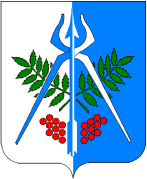 «Олимпи резерв дасянъя «Юный Динамовец» спорт школа» ватсаса тодон-валан сётонъя муниципал коньдэтэн возиськись ужъюртУТВЕРЖДАЮДиректор МБУ ДО СШОР «Юный Динамовец»_________________В.В. Чуваков«___» ___________________2023г.Этапы спортивной подготовкиСрок реализации этапов спортивной подготовки 
(лет)Возрастные границы лиц, проходящих спортивную подготовку (лет)Наполняемость (человек)Этап начальной 
подготовки3714Учебно-тренировочный этап (этап спортивной специализации)4-51012Этап совершенствованияспортивного мастерстване ограничивается146Этап высшего спортивногомастерстване ограничивается164Этапный нормативЭтапы и годы спортивной подготовкиЭтапы и годы спортивной подготовкиЭтапы и годы спортивной подготовкиЭтапы и годы спортивной подготовкиЭтапы и годы спортивной подготовкиЭтапы и годы спортивной подготовкиЭтапный нормативЭтапначальной подготовкиЭтапначальной подготовкиУчебно- тренировочный этап(этап спортивной специализации)Учебно- тренировочный этап(этап спортивной специализации)Этап совершенствования спортивного мастерстваЭтап высшего спортивного мастерстваЭтапный нормативДо годаСвыше годаДо трехлетСвышетрехлетЭтап совершенствования спортивного мастерстваЭтап высшего спортивного мастерстваКоличество часовв неделю4,5610121618Общее количествочасов в год234312520624832936№ п/пВиды учебно-тренировочных мероприятийПредельная продолжительность учебно-тренировочных мероприятий 
по этапам спортивной подготовки (количество суток) 
(без учета времени следования к месту проведения учебно-тренировочных мероприятий и обратно)Предельная продолжительность учебно-тренировочных мероприятий 
по этапам спортивной подготовки (количество суток) 
(без учета времени следования к месту проведения учебно-тренировочных мероприятий и обратно)Предельная продолжительность учебно-тренировочных мероприятий 
по этапам спортивной подготовки (количество суток) 
(без учета времени следования к месту проведения учебно-тренировочных мероприятий и обратно)Предельная продолжительность учебно-тренировочных мероприятий 
по этапам спортивной подготовки (количество суток) 
(без учета времени следования к месту проведения учебно-тренировочных мероприятий и обратно)Предельная продолжительность учебно-тренировочных мероприятий 
по этапам спортивной подготовки (количество суток) 
(без учета времени следования к месту проведения учебно-тренировочных мероприятий и обратно)№ п/пВиды учебно-тренировочных мероприятийЭтап начальной подготовкиУчебно-тренировочный этап (этап спортивной специализации)Учебно-тренировочный этап (этап спортивной специализации)Этап совершенство-вания спортивного мастерстваЭтап высшего спортивного мастерства1. Учебно-тренировочные мероприятия по подготовке к спортивным соревнованиям1. Учебно-тренировочные мероприятия по подготовке к спортивным соревнованиям1. Учебно-тренировочные мероприятия по подготовке к спортивным соревнованиям1. Учебно-тренировочные мероприятия по подготовке к спортивным соревнованиям1. Учебно-тренировочные мероприятия по подготовке к спортивным соревнованиям1. Учебно-тренировочные мероприятия по подготовке к спортивным соревнованиям1. Учебно-тренировочные мероприятия по подготовке к спортивным соревнованиям1.1.Учебно-тренировочные мероприятия 
по подготовке 
к международным спортивным соревнованиям---21211.2.Учебно-тренировочные мероприятия 
по подготовке 
к чемпионатам России, кубкам России, первенствам России-141418211.3.Учебно-тренировочные мероприятия 
по подготовке к другим всероссийским спортивным соревнованиям-141418181.4.Учебно-тренировочные мероприятия 
по подготовке 
к официальным спортивным соревнованиям субъекта 
Российской Федерации-141414142. Специальные учебно-тренировочные мероприятия2. Специальные учебно-тренировочные мероприятия2. Специальные учебно-тренировочные мероприятия2. Специальные учебно-тренировочные мероприятия2. Специальные учебно-тренировочные мероприятия2. Специальные учебно-тренировочные мероприятия2. Специальные учебно-тренировочные мероприятия2.1.Учебно-тренировочные мероприятия по общей и (или) специальной физической подготовке-141418182.2.Восстановительные мероприятия---До 10 сутокДо 10 суток2.3.Мероприятия 
для комплексного медицинского обследования---До 3 суток, но не более 2 раз в годДо 3 суток, но не более 2 раз в год2.4.Учебно-тренировочные мероприятия 
в каникулярный периодДо 21 суток подряд и не более двух учебно-тренировочных мероприятий в годДо 21 суток подряд и не более двух учебно-тренировочных мероприятий в годДо 21 суток подряд и не более двух учебно-тренировочных мероприятий в год--2.5.Просмотровые 
учебно-тренировочные мероприятия--До 60 сутокДо 60 сутокДо 60 сутокВиды спортивных соревнованийЭтапы и годы спортивной подготовкиЭтапы и годы спортивной подготовкиЭтапы и годы спортивной подготовкиЭтапы и годы спортивной подготовкиЭтапы и годы спортивной подготовкиЭтапы и годы спортивной подготовкиВиды спортивных соревнованийЭтап начальной подготовкиЭтап начальной подготовкиУчебно- тренировочный этап (этап спортивной специализации)Учебно- тренировочный этап (этап спортивной специализации)Этап совершенствования спортивного мастерстваЭтап высшего спортивного мастерстваВиды спортивных соревнованийДо годаСвыше годаДо трех летСвыше трех летЭтап совершенствования спортивного мастерстваЭтап высшего спортивного мастерстваДля спортивной дисциплины «футбол»Для спортивной дисциплины «футбол»Для спортивной дисциплины «футбол»Для спортивной дисциплины «футбол»Для спортивной дисциплины «футбол»Для спортивной дисциплины «футбол»Для спортивной дисциплины «футбол»Контрольные343111Основные--1112Для спортивной дисциплины «мини-футбол (футзал)»Для спортивной дисциплины «мини-футбол (футзал)»Для спортивной дисциплины «мини-футбол (футзал)»Для спортивной дисциплины «мини-футбол (футзал)»Для спортивной дисциплины «мини-футбол (футзал)»Для спортивной дисциплины «мини-футбол (футзал)»Для спортивной дисциплины «мини-футбол (футзал)»Контрольные111222Отборочные--1211Основные--2222Этапы и годы спортивной подготовкиСодержаниеУчебно- тренировочный этап (этап спортивной специализации)Учебно- тренировочный этап (этап спортивной специализации)1 год подготовкиОсвоение терминологии, принятой в футболе.Овладение командным языком, умение отдавать рапорт.Проведение упражнений по построению и перестроению группы.В качестве дежурного подготовка мест для проведения занятий, инвентаря и оборудования.Второй год:Умение вести наблюдение за обучающимися, выполняющими прием игры, и находить ошибки. Составление комплексов упражнений по специально физической подготовке, по обучению перемещениям, передаче и приеме мяча верхней и нижней прямой подаче.Судейство на учебных играх в своей группе.Третий год:Вести наблюдение за обучающимися выполняющими технические приемы в двухсторонней игре и на соревнованиях.Составление комплексов упражнений по специально физической подготовке, обучению техническим приемам и тактическим действиям.Судейство на учебных играх. Выполнение обязанностей судьи, ведение технического отчета.Четвертый год:Составление комплексов упражнений по физической, технической и тактической подготовке.Проведение комплекса упражнений по физической, технической и тактической подготовке.Судейство соревнований в своей спортивной школе.Пятый год:Составление комплексов упражнений по физической, технической и тактической подготовке и проведение их с группой.Проведение подготовительной и основной части занятия по начальному обучению технике игры.Выполнение обязанностей главного судьи, секретаря. Составление календаря игр.Этап совершенствования спортивного мастерстваПроведение занятий с группой по вопросам совершенствования техники игры и физической подготовки.Проведение учебно-тренировочных занятий различной направленности.Проведение индивидуализированных занятий с учетом игровых функций футболистов.Установка на игру, разбор игры, система записи игр.Составление рабочих планов, конспектов занятий.Составление положения о соревнованиях.Практика судейства на соревнованиях по футболу в спортивной школе, на районных и городских соревнованиях.Участие в проведении соревнований по программе контрольных испытаний.Проведение учебно-тренировочных занятий различной направленности.Проведение индивидуальных занятий с учетом игровых функций футболистов.Установка на игру, разбор игры, система записи игр.Организация и проведение соревнований в районе, в городе. Практика судейства на городских и республиканских соревнования.№п/пУпражненияЕдиница измеренияНорматив до года обученияНорматив до года обученияНорматив до года обученияНорматив до года обученияНорматив до года обученияНорматив свыше года обученияНорматив свыше года обученияНорматив свыше года обученияНорматив свыше года обученияНорматив свыше года обученияНорматив свыше года обученияНорматив свыше года обучения№п/пУпражненияЕдиница измерениямальчикимальчикимальчикидевочкидевочкимальчикимальчикидевочкидевочкидевочкидевочкидевочки1. Нормативы общей физической подготовки для спортивной дисциплины «футбол»1. Нормативы общей физической подготовки для спортивной дисциплины «футбол»1. Нормативы общей физической подготовки для спортивной дисциплины «футбол»1. Нормативы общей физической подготовки для спортивной дисциплины «футбол»1. Нормативы общей физической подготовки для спортивной дисциплины «футбол»1. Нормативы общей физической подготовки для спортивной дисциплины «футбол»1. Нормативы общей физической подготовки для спортивной дисциплины «футбол»1. Нормативы общей физической подготовки для спортивной дисциплины «футбол»1. Нормативы общей физической подготовки для спортивной дисциплины «футбол»1. Нормативы общей физической подготовки для спортивной дисциплины «футбол»1. Нормативы общей физической подготовки для спортивной дисциплины «футбол»1. Нормативы общей физической подготовки для спортивной дисциплины «футбол»1. Нормативы общей физической подготовки для спортивной дисциплины «футбол»1. Нормативы общей физической подготовки для спортивной дисциплины «футбол»1. Нормативы общей физической подготовки для спортивной дисциплины «футбол»1.1.Челночный бег 3x10 мсне болеене болеене болеене болеене болеене болеене болеене болеене болеене болеене болеене более1.1.Челночный бег 3x10 мс-----9,309,309,3010,3010,3010,3010,301.2.Бег на 10 мс высокого стартасне болеене болеене болеене болеене болеене болеене болеене болеене болеене болеене болеене более1.2.Бег на 10 мс высокого стартас2,352,352,352,352,502,302,302,302,302,402,402,401.3.Бег на 30 м сне болеене болеене болеене болеене болеене болеене болеене болеене болеене болеене болеене более1.3.Бег на 30 м с-----6,06,06,06,06,06,06,51.4.Прыжок в длину с места толчком двумя ногамисмне менеене менеене менеене менеене менеене менеене менеене менеене менеене менеене менеене менее1.4.Прыжок в длину с места толчком двумя ногамисм10010010090901201201201201201201102. Нормативы технической подготовки для спортивной дисциплины «футбол»2. Нормативы технической подготовки для спортивной дисциплины «футбол»2. Нормативы технической подготовки для спортивной дисциплины «футбол»2. Нормативы технической подготовки для спортивной дисциплины «футбол»2. Нормативы технической подготовки для спортивной дисциплины «футбол»2. Нормативы технической подготовки для спортивной дисциплины «футбол»2. Нормативы технической подготовки для спортивной дисциплины «футбол»2. Нормативы технической подготовки для спортивной дисциплины «футбол»2. Нормативы технической подготовки для спортивной дисциплины «футбол»2. Нормативы технической подготовки для спортивной дисциплины «футбол»2. Нормативы технической подготовки для спортивной дисциплины «футбол»2. Нормативы технической подготовки для спортивной дисциплины «футбол»2. Нормативы технической подготовки для спортивной дисциплины «футбол»2. Нормативы технической подготовки для спортивной дисциплины «футбол»2. Нормативы технической подготовки для спортивной дисциплины «футбол»2.1.Ведение мяча 10 мсне болеене болеене болеене болеене болеене болеене болеене болеене болеене болеене болеене более2.1.Ведение мяча 10 мс3,203,203,203,403,403,003,003,003,003,003,203,202.2.сне болеене болеене болеене болеене болеене болеене болеене болеене болеене болеене болеене более2.2.с-----8,608,608,608,608,608,808,802.3.Ведение мяча 3х10 м
(начиная со второго года спортивной подготовки)сне болеене болеене болеене болеене болеене болеене болеене болеене болеене болеене болеене более2.3.Ведение мяча 3х10 м
(начиная со второго года спортивной подготовки)с-----11,6011,8011,8011,8011,8011,8011,802.4.Удар на точность 
по воротам (10 ударов)
(начиная со второго года спортивной подготовки)количество попаданийне менеене менеене менеене менеене менеене менеене менеене менеене менеене менеене менеене менее2.4.Удар на точность 
по воротам (10 ударов)
(начиная со второго года спортивной подготовки)количество попаданий-----5444444Нормативы общей физической подготовки для спортивной дисциплины«мини-футбол (футзал)»Нормативы общей физической подготовки для спортивной дисциплины«мини-футбол (футзал)»Нормативы общей физической подготовки для спортивной дисциплины«мини-футбол (футзал)»Нормативы общей физической подготовки для спортивной дисциплины«мини-футбол (футзал)»Нормативы общей физической подготовки для спортивной дисциплины«мини-футбол (футзал)»Нормативы общей физической подготовки для спортивной дисциплины«мини-футбол (футзал)»Нормативы общей физической подготовки для спортивной дисциплины«мини-футбол (футзал)»Нормативы общей физической подготовки для спортивной дисциплины«мини-футбол (футзал)»Нормативы общей физической подготовки для спортивной дисциплины«мини-футбол (футзал)»Нормативы общей физической подготовки для спортивной дисциплины«мини-футбол (футзал)»Нормативы общей физической подготовки для спортивной дисциплины«мини-футбол (футзал)»Нормативы общей физической подготовки для спортивной дисциплины«мини-футбол (футзал)»Нормативы общей физической подготовки для спортивной дисциплины«мини-футбол (футзал)»Нормативы общей физической подготовки для спортивной дисциплины«мини-футбол (футзал)»Нормативы общей физической подготовки для спортивной дисциплины«мини-футбол (футзал)»Прыжок в длину с места толчком двумя ногамисмне менеене менеене менеене менеене менеене менеене менеене менеене менеене менеене менеене менееПрыжок в длину с места толчком двумя ногамисм10010010090901101101101101101051054. Нормативы технической подготовки для спортивной дисциплины«мини-футбол (футзал)»4. Нормативы технической подготовки для спортивной дисциплины«мини-футбол (футзал)»4. Нормативы технической подготовки для спортивной дисциплины«мини-футбол (футзал)»4. Нормативы технической подготовки для спортивной дисциплины«мини-футбол (футзал)»4. Нормативы технической подготовки для спортивной дисциплины«мини-футбол (футзал)»4. Нормативы технической подготовки для спортивной дисциплины«мини-футбол (футзал)»4. Нормативы технической подготовки для спортивной дисциплины«мини-футбол (футзал)»4. Нормативы технической подготовки для спортивной дисциплины«мини-футбол (футзал)»4. Нормативы технической подготовки для спортивной дисциплины«мини-футбол (футзал)»4. Нормативы технической подготовки для спортивной дисциплины«мини-футбол (футзал)»4. Нормативы технической подготовки для спортивной дисциплины«мини-футбол (футзал)»4. Нормативы технической подготовки для спортивной дисциплины«мини-футбол (футзал)»4. Нормативы технической подготовки для спортивной дисциплины«мини-футбол (футзал)»4. Нормативы технической подготовки для спортивной дисциплины«мини-футбол (футзал)»4. Нормативы технической подготовки для спортивной дисциплины«мини-футбол (футзал)»Бег на 10 м с высокого стартасне болеене болеене болеене болеене болеене болеене болеене болеене болеене болеене болеене болееБег на 10 м с высокого стартас2,352,352,352,502,502,302,302,302,302,302,402,40Челночный бег 5x6 м сне болеене болеене болеене болеене болеене болеене болеене болеене болеене болеене болеене болееЧелночный бег 5x6 м с12,4012,4012,4012,6012,6012,2012,2012,2012,2012,2012,4012,40Прыжок в длину с места толчком двумя ногамисмне менеене менеене менеене менеене менеене менеене менеене менеене менеене менеене менеене менееПрыжок в длину с места толчком двумя ногамисм1001001009090110110110110110105105№ п/пУпражненияЕдиница измеренияНормативНормативНормативНорматив№ п/пУпражненияЕдиница измеренияюношиюношиюношидевушки1. Нормативы общей физической подготовки для спортивной дисциплины «футбол»1. Нормативы общей физической подготовки для спортивной дисциплины «футбол»1. Нормативы общей физической подготовки для спортивной дисциплины «футбол»1. Нормативы общей физической подготовки для спортивной дисциплины «футбол»1. Нормативы общей физической подготовки для спортивной дисциплины «футбол»1. Нормативы общей физической подготовки для спортивной дисциплины «футбол»1. Нормативы общей физической подготовки для спортивной дисциплины «футбол»1.1.Бег на 10 м с высокого стартасне болеене болеене болеене более1.1.Бег на 10 м с высокого стартас2,202,302,302,301.2.Челночный бег 3x10 мсне болеене болеене болеене более1.2.Челночный бег 3x10 мс8,708,708,709,001.3.Бег на 30 м сне болеене болеене болеене более1.3.Бег на 30 м с5,405,405,405,601.4.Прыжок в длину с места толчком двумя ногамисмне менеене менеене менеене менее1.4.Прыжок в длину с места толчком двумя ногамисм1601601601401.5.Прыжок в высоту с места отталкиванием двумя ногами
(начиная с пятого года спортивной подготовки)смне менеене менеене менеене менее1.5.Прыжок в высоту с места отталкиванием двумя ногами
(начиная с пятого года спортивной подготовки)см303030272. Нормативы технической подготовки для спортивной дисциплины «футбол»2. Нормативы технической подготовки для спортивной дисциплины «футбол»2. Нормативы технической подготовки для спортивной дисциплины «футбол»2. Нормативы технической подготовки для спортивной дисциплины «футбол»2. Нормативы технической подготовки для спортивной дисциплины «футбол»2. Нормативы технической подготовки для спортивной дисциплины «футбол»2. Нормативы технической подготовки для спортивной дисциплины «футбол»2.1.Ведение мяча 10 м сне болеене болеене болеене более2.1.Ведение мяча 10 м с2,602,602,602,802.2.Ведение мяча с изменением направления 10 мсне болеене болеене болеене более2.2.Ведение мяча с изменением направления 10 мс7,807,808,008,002.3.Ведение мяча 3х10мсне болеене болеене болеене более2.3.Ведение мяча 3х10мс10,0010,0010,3010,302.4.Удар на точность по воротам (10 ударов)количество попаданийне менеене менеене менеене менее2.4.Удар на точность по воротам (10 ударов)количество попаданий55442.5.Передача мяча в «коридор» (10 попыток)количество попаданийне менеене менеене менеене менее2.5.Передача мяча в «коридор» (10 попыток)количество попаданий55442.6.Вбрасывание мяча на дальность
(начиная со второго года спортивной подготовки)мне менеене менеене менеене менее2.6.Вбрасывание мяча на дальность
(начиная со второго года спортивной подготовки)м8866Нормативы общей физической подготовки для спортивной дисциплины«мини-футбол (футзал)»Нормативы общей физической подготовки для спортивной дисциплины«мини-футбол (футзал)»Нормативы общей физической подготовки для спортивной дисциплины«мини-футбол (футзал)»Нормативы общей физической подготовки для спортивной дисциплины«мини-футбол (футзал)»Нормативы общей физической подготовки для спортивной дисциплины«мини-футбол (футзал)»Нормативы общей физической подготовки для спортивной дисциплины«мини-футбол (футзал)»3.1.Бег на 10 м с высокого стартасне болеене болеене более3.1.Бег на 10 м с высокого стартас2,202,302,303.2.Бег на 30 м сне болеене болеене более3.2.Бег на 30 м с5,405,605,603.3.Прыжок в длину с места 
толчком двумя ногамисмне менеене менеене менее3.3.Прыжок в длину с места 
толчком двумя ногамисм1601601403.4.Челночный бег 3x10 м сне болеене болеене более3.4.Челночный бег 3x10 м с8,708,709,00Нормативы технической подготовки для спортивной дисциплины«мини-футбол (футзал)»Нормативы технической подготовки для спортивной дисциплины«мини-футбол (футзал)»Нормативы технической подготовки для спортивной дисциплины«мини-футбол (футзал)»Нормативы технической подготовки для спортивной дисциплины«мини-футбол (футзал)»Нормативы технической подготовки для спортивной дисциплины«мини-футбол (футзал)»Нормативы технической подготовки для спортивной дисциплины«мини-футбол (футзал)»4.1.Прыжок в высоту с места отталкиванием двумя ногамисмне менеене менеене менее4.1.Прыжок в высоту с места отталкиванием двумя ногамисм2020164.2.Челночный бег 104 м с высокого старта (в метрах: 2x6+2x10+2x20+2x10+2x6)сне болеене болеене более4.2.Челночный бег 104 м с высокого старта (в метрах: 2x6+2x10+2x20+2x10+2x6)с29,4029,4032,60№п/пУпражненияЕдиница измеренияНормативНорматив№п/пУпражненияЕдиница измеренияюношидевушки1. Нормативы общей физической подготовки для спортивной дисциплины «футбол»1. Нормативы общей физической подготовки для спортивной дисциплины «футбол»1. Нормативы общей физической подготовки для спортивной дисциплины «футбол»1. Нормативы общей физической подготовки для спортивной дисциплины «футбол»1. Нормативы общей физической подготовки для спортивной дисциплины «футбол»1.1.Бег на 10 м с высокого стартасне болеене более1.1.Бег на 10 м с высокого стартас1,952,101.2.Челночный бег 3x10 мсне болеене более1.2.Челночный бег 3x10 мс7,407,801.3.Бег на 30 м сне болеене более1.3.Бег на 30 м с4,805,001.4.Прыжок в длину с места толчком двумя ногамисмне менеене менее1.4.Прыжок в длину с места толчком двумя ногамисм2302151.5.Прыжок в высоту с места отталкиванием двумя ногамисмне менеене менее1.5.Прыжок в высоту с места отталкиванием двумя ногамисм3527Нормативы технической подготовки для спортивной дисциплины «футбол»Нормативы технической подготовки для спортивной дисциплины «футбол»Нормативы технической подготовки для спортивной дисциплины «футбол»Нормативы технической подготовки для спортивной дисциплины «футбол»Нормативы технической подготовки для спортивной дисциплины «футбол»2.1.Ведение мяча 10 мсне болеене более2.1.Ведение мяча 10 мс2,252,402.2.Ведение мяча 
с изменением направления 10 мсне болеене более2.2.Ведение мяча 
с изменением направления 10 мс7,107,302.3.Ведение мяча 3х10 мсне болеене более2.3.Ведение мяча 3х10 мс8,508,702.4.Удар на точность 
по воротам (10 ударов)количество попаданий не менеене менее2.4.Удар на точность 
по воротам (10 ударов)количество попаданий 542.5.Передача мяча в «коридор» (10 попыток)количество попаданий не менеене менее2.5.Передача мяча в «коридор» (10 попыток)количество попаданий 542.6.Вбрасывание мяча 
на дальностьмне менеене менее2.6.Вбрасывание мяча 
на дальностьм1512Нормативы общей физической подготовки для спортивной дисциплины«мини-футбол» (футзал)Нормативы общей физической подготовки для спортивной дисциплины«мини-футбол» (футзал)Нормативы общей физической подготовки для спортивной дисциплины«мини-футбол» (футзал)Нормативы общей физической подготовки для спортивной дисциплины«мини-футбол» (футзал)Нормативы общей физической подготовки для спортивной дисциплины«мини-футбол» (футзал)3.1.Бег на 15 м с высокого стартасне болеене более3.1.Бег на 15 м с высокого стартас2,532,803.2.Бег на 30 м сне болеене более3.2.Бег на 30 м с4,604,903.3.Прыжок в длину с места толчком двумя ногамисмне менеене менее3.3.Прыжок в длину с места толчком двумя ногамисм2151903.4.Челночный бег 3x10 мсне болеене более3.4.Челночный бег 3x10 мс8,508,90Нормативы технической подготовки для спортивной дисциплины«мини-футбол» (футзал)Нормативы технической подготовки для спортивной дисциплины«мини-футбол» (футзал)Нормативы технической подготовки для спортивной дисциплины«мини-футбол» (футзал)Нормативы технической подготовки для спортивной дисциплины«мини-футбол» (футзал)Нормативы технической подготовки для спортивной дисциплины«мини-футбол» (футзал)4.1.Прыжок в высоту с места отталкиванием двумя ногамисмне менеене менее4.1.Прыжок в высоту с места отталкиванием двумя ногамисм27204.2.Челночный бег 104 м 
с высокого старта 
(в метрах: 2x6+2x10+2x20+2x10+2x6)сне болеене более4.2.Челночный бег 104 м 
с высокого старта 
(в метрах: 2x6+2x10+2x20+2x10+2x6)с26,0028,80№п/пУпражненияЕдиница измеренияНормативНорматив№п/пУпражненияЕдиница измеренияюноши/юниорыдевушки/юниорки1. Нормативы общей физической подготовки для спортивной дисциплины «футбол»1. Нормативы общей физической подготовки для спортивной дисциплины «футбол»1. Нормативы общей физической подготовки для спортивной дисциплины «футбол»1. Нормативы общей физической подготовки для спортивной дисциплины «футбол»1. Нормативы общей физической подготовки для спортивной дисциплины «футбол»1.1.Бег на 10 м с высокого стратасне болеене более1.1.Бег на 10 м с высокого стратас1,902,051.2.Челночный бег 3x10 мсне болеене более1.2.Челночный бег 3x10 мс7,157,501.3.Бег на 30 м сне болеене более1.3.Бег на 30 м с4,404,601.4.Прыжок в длину с места толчком двумя ногамисмне менеене менее1.4.Прыжок в длину с места толчком двумя ногамисм2502151.5.Прыжок в высоту с места отталкиванием двумя ногамисмне менеене менее1.5.Прыжок в высоту с места отталкиванием двумя ногамисм40302. Нормативы технической подготовки для спортивной дисциплины «футбол»2. Нормативы технической подготовки для спортивной дисциплины «футбол»2. Нормативы технической подготовки для спортивной дисциплины «футбол»2. Нормативы технической подготовки для спортивной дисциплины «футбол»2. Нормативы технической подготовки для спортивной дисциплины «футбол»2.1.Ведение мяча 10 мсне болеене более2.1.Ведение мяча 10 мс2,102,302.2.Ведение мяча 
с изменением направления 10 мсне болеене более2.2.Ведение мяча 
с изменением направления 10 мс6,606,902.3.Ведение мяча 3х10 мсне болеене более2.3.Ведение мяча 3х10 мс8,308,602.4.Удар на точность 
по воротам (10 ударов)количество попаданий не менеене менее2.4.Удар на точность 
по воротам (10 ударов)количество попаданий 542.5.Передача мяча 
в «коридор» (10 попыток)количество попаданий не менеене менее2.5.Передача мяча 
в «коридор» (10 попыток)количество попаданий 542.6.Вбрасывание мяча 
на дальностьмне менеене менее2.6.Вбрасывание мяча 
на дальностьм18153.Нормативы общей физической подготовки для спортивной дисциплины 
«мини-футбол» (футзал)3.Нормативы общей физической подготовки для спортивной дисциплины 
«мини-футбол» (футзал)3.Нормативы общей физической подготовки для спортивной дисциплины 
«мини-футбол» (футзал)3.Нормативы общей физической подготовки для спортивной дисциплины 
«мини-футбол» (футзал)3.Нормативы общей физической подготовки для спортивной дисциплины 
«мини-футбол» (футзал)3.1.Бег на 15 м с высокого стартасне болеене более3.1.Бег на 15 м с высокого стартас2,352,603.2.Бег на 30 м сне болеене более3.2.Бег на 30 м с4,304,703.3.Прыжок в длину с места толчком двумя ногамисмне менеене менее3.3.Прыжок в длину с места толчком двумя ногамисм2502103.4.Челночный бег 3x10 мсне болеене более3.4.Челночный бег 3x10 мс8,108,50Нормативы технической подготовки для спортивной дисциплины«мини-футбол» (футзал)Нормативы технической подготовки для спортивной дисциплины«мини-футбол» (футзал)Нормативы технической подготовки для спортивной дисциплины«мини-футбол» (футзал)Нормативы технической подготовки для спортивной дисциплины«мини-футбол» (футзал)Нормативы технической подготовки для спортивной дисциплины«мини-футбол» (футзал)4.1.Прыжок в высоту с места отталкиванием двумя ногамисмне менеене менее4.1.Прыжок в высоту с места отталкиванием двумя ногамисм40274.2.Челночный бег 104 м 
с высокого старта 
(в метрах 2x6+2x10+2x20+2x10+2x6)сне болеене более4.2.Челночный бег 104 м 
с высокого старта 
(в метрах 2x6+2x10+2x20+2x10+2x6)с25,528,5Этапы спортивной подготовкиГоды спортивной подготовкиУровень спортивной квалификацииЭтап начальной подготовкидо годабез разрядаЭтап начальной подготовкисвыше годабез разрядаУчебно-тренировочный этап (спортивной специализации)до трех летбез разрядаУчебно-тренировочный этап (спортивной специализации)3III юн. спортивный разрядУчебно-тренировочный этап (спортивной специализации)4II юн. спортивный разрядУчебно-тренировочный этап (спортивной специализации)5I юн. спортивный разряд, III спортивный разрядЭтап совершенствования спортивного мастерстваВесь периодII спортивный разрядЭтап высшего спортивного мастерстваВесь периодI спортивный разряд№
п/пНаименование оборудования
и спортивного инвентаряЕдиница измеренияКоличество изделийВорота футбольные, тренировочные, переносные, уменьшенных размеров с сеткой
(2х5 м) штук4Ворота футбольные, тренировочные, переносные, уменьшенных размеров с сеткой
(2х3 м)штук4Гантели массивные (от 0,5 до 5 кг)комплект3Насос универсальный для накачивания мячей 
с иглойкомплект4Сетка для переноски мячейштукна группуСетка для переноски мячейштук2Тренажер «лесенка»штукна группуТренажер «лесенка»штук2Фишка для установления размеров площадки штукна группуФишка для установления размеров площадки штук50Для спортивной дисциплины «футбол»Для спортивной дисциплины «футбол»Для спортивной дисциплины «футбол»Для спортивной дисциплины «футбол»Ворота футбольные стандартные с сеткойштук2Ворота футбольные стандартные, переносные
с сеткойштук2Мяч футбольный (размер № 3)штук14Мяч футбольный (размер № 4)штук14Мяч футбольный (размер № 5)штук12Для спортивной дисциплины «мини-футбол (футзал)»Для спортивной дисциплины «мини-футбол (футзал)»Для спортивной дисциплины «мини-футбол (футзал)»Для спортивной дисциплины «мини-футбол (футзал)»Ворота футбольные, тренировочные, переносные, уменьшенных размеров с сеткой
(2х3 м) штук2Макет мини-футбольного поля с магнитными фишкамикомплектна тренера-преподавателяМакет мини-футбольного поля с магнитными фишкамикомплект1Мяч для мини-футболаштукна группуМяч для мини-футболаштук14Для спортивной дисциплины «пляжный футбол»Для спортивной дисциплины «пляжный футбол»Для спортивной дисциплины «пляжный футбол»Для спортивной дисциплины «пляжный футбол»Ворота футбольные, тренировочные, переносные, уменьшенных размеров с сеткой
(2х3 м)штук2Мяч для пляжного футболаштукна группуМяч для пляжного футболаштук14№ п/пВиды подготовки и иные мероприятияЭтапы и годы подготовкиЭтапы и годы подготовкиЭтапы и годы подготовкиЭтапы и годы подготовкиЭтапы и годы подготовкиЭтапы и годы подготовки№ п/пВиды подготовки и иные мероприятияЭтап начальной подготовкиЭтап начальной подготовкиУчебно-тренировочный этап        (этап спортивной специализации)Учебно-тренировочный этап        (этап спортивной специализации)Этап совершенствования спортивного мастерстваЭтап высшего спортивного   
мастерства№ п/пВиды подготовки и иные мероприятияДо  годаСвыше годаДо трехлетСвыше трехлетЭтап совершенствования спортивного мастерстваЭтап высшего спортивного   
мастерства№ п/пВиды подготовки и иные мероприятияНедельная нагрузка в часахНедельная нагрузка в часахНедельная нагрузка в часахНедельная нагрузка в часахНедельная нагрузка в часахНедельная нагрузка в часах№ п/пВиды подготовки и иные мероприятия4,5610121618№ п/пВиды подготовки и иные мероприятияМаксимальная продолжительность одного учебно-тренировочного занятия в часахМаксимальная продолжительность одного учебно-тренировочного занятия в часахМаксимальная продолжительность одного учебно-тренировочного занятия в часахМаксимальная продолжительность одного учебно-тренировочного занятия в часахМаксимальная продолжительность одного учебно-тренировочного занятия в часахМаксимальная продолжительность одного учебно-тренировочного занятия в часах№ п/пВиды подготовки и иные мероприятия223344№ п/пВиды подготовки и иные мероприятияНаполняемость групп (человек)Наполняемость групп (человек)Наполняемость групп (человек)Наполняемость групп (человек)Наполняемость групп (человек)Наполняемость групп (человек)№ п/пВиды подготовки и иные мероприятия14141212681.Общая физическая подготовка 32428810490662.Специальная физическая подготовка --4458761023.Участие в спортивных соревнованиях --404484864.Техническая подготовка 11413618212090845.Тактическая, теоретическая, психологическая подготовка 4638701662686.Инструкторская и судейская практика --121432207.Медицинские, медико-биологические, восстанови-тельные мероприятия, тестирование и контроль 810125068768.Интегральная подготовка76118104164226234Общее количество часов в годОбщее количество часов в год234312520624832936№ п/пНаправление работыМероприятияСроки проведения1.Профориентационная деятельностьПрофориентационная деятельностьПрофориентационная деятельность1.1.Судейская практикаУчастие в спортивных соревнованиях различного уровня, в рамках которых предусмотрено:- практическое и теоретическое изучение и применение правил вида спорта и терминологии, принятой в виде спорта; - приобретение навыков судейства и проведения спортивных соревнований в качестве помощника спортивного судьи и (или) помощника секретаря спортивных соревнований;- приобретение навыков самостоятельного судейства спортивных соревнований;- формирование уважительного отношения к решениям спортивных судей;В течение года1.2.Инструкторская практикаУчебно-тренировочные занятия, в рамках которых предусмотрено:- освоение навыков организации и проведения учебно-тренировочных занятий в качестве помощника тренера-преподавателя, инструктора;- составление конспекта учебно-тренировочного занятия в соответствии с поставленной задачей;- формирование навыков наставничества;
- формирование сознательного отношения к учебно-тренировочному и соревновательному процессам; - формирование склонности к педагогической работе;В течение года2. Здоровьесбережение Здоровьесбережение Здоровьесбережение2.1.Организация и проведение мероприятий, направленных на формирование здорового образа жизниДни здоровья и спорта, в рамках которых предусмотрено:- формирование знаний и умений 
в проведении дней здоровья и спорта, спортивных фестивалей (написание положений, требований, регламентов к организации и проведению мероприятий, ведение протоколов);- подготовка пропагандистских акций по формированию здорового образа жизни средствами различных видов спорта;В течение года2.2.Режим питания и отдыхаПрактическая деятельность и восстановительные процессы обучающихся: - формирование навыков правильного режима дня с учетом спортивного режима (продолжительности учебно-тренировочного процесса, периодов сна, отдыха, восстановительных мероприятий после тренировки, оптимальное питание, профилактика переутомления и травм, поддержка физических кондиций, знание способов закаливания и укрепления иммунитета);В течение года3.Патриотическое воспитание обучающихсяПатриотическое воспитание обучающихсяПатриотическое воспитание обучающихся3.1.Теоретическая подготовка(воспитание патриотизма, чувства ответственности перед Родиной, гордости за свой край, свою Родину, уважение государственных символов (герб, флаг, гимн), готовность к служению Отечеству, его защите на примере роли, традиций и развития вида спорта в современном обществе, легендарных спортсменов в Российской Федерации, в регионе, культура поведения болельщиков и спортсменов на соревнованиях)Беседы, встречи, диспуты, другиемероприятия с приглашением именитых спортсменов, тренеров и ветеранов спорта с обучающимися и иные мероприятия, определяемые организацией, реализующей дополнительную образовательную программу спортивной подготовки В течение года3.2.Практическая подготовка(участие в физкультурных мероприятиях и спортивных соревнованиях и иных мероприятиях)Участие в:- физкультурных и спортивно-массовых мероприятиях, спортивных соревнованиях, в том числе в парадах, церемониях открытия (закрытия), награждения на указанных мероприятиях;- тематических физкультурно-спортивных праздниках, организуемых в том числе организацией, реализующей дополнительные образовательные программы спортивной подготовки;В течение года4.Развитие творческого мышленияРазвитие творческого мышленияРазвитие творческого мышления4.1.Практическая подготовка (формирование умений и навыков, способствующих достижению спортивных результатов)Семинары, мастер-классы, показательные выступления для обучающихся, направленные на:- формирование умений и навыков, способствующих достижению спортивных результатов;- развитие навыков юных спортсменов и их мотивации к формированию культуры спортивного поведения, воспитания толерантности и взаимоуважения;- правомерное поведение болельщиков;- расширение общего кругозора юных спортсменов;В течение годаЭтап спортивной подготовкиСодержание мероприятия и его формаСроки проведенияРекомендации по проведению мероприятийЭтап начальной подготовкиТеоретическое занятие «Что такое допинг? Исторический обзор проблемы допинга» Определение допинга. Суть антидопинговых правил как инструмента регламентации честной спортивной борьбы. 10 антидопинговых правил, виды их нарушений (Всемирный антидопинговый кодекс). Принципы "фейр плей". Исторические предпосылки допинга - препараты, оказывающие стимулирующий эффект, повышающие работоспособность, обладающие психоактивным действием (стимуляторы растительного происхождения, алкоголь), их применение в античном спорте, в военном деле. Этимология понятия "допинг". Причины роста внимания к проблеме допинга в последние десятилетия.1 раз в годСогласовать с ответственным за антидопинговое обеспечение.Задание для самостоятельной работы. Заполнение анкеты "Личное отношение к допингу".Этап начальной подготовкиВеселые старты «Честная игра»Ознакомление с ценностями спорта и принципами честной игры, формирование “нулевой терпимости к допингу”. Проведение интерактивных занятий с использованием методических рекомендаций РУСАДА: равенство и справедливость; роль правил в спорте; важность стратегии; необходимость разделения ответственности; гендерное равенство.1 раз в годОбязательное составление отчета опроведении мероприятия: сценарий/программа, фото/видеоЭтап начальной подготовкиОнлайн обучение на  сайте РУСАДА1 раз в годПрохождение онлайн- курса – это неотъемлемая часть системы антидопингового образования.Этап начальной подготовкиРодительское собрание «Роль родителей в процессе формирования я антидопингов ой культуры»Роль родителей в процессе формирования антидопинговой культуры: определение допинга согласно Всемирному антидопинговому кодексу; виды нарушений антидопинговых правил; роль влияния среды на формирование антидопинговой культуры спортсмена; роль родителей в системе профилактики употребления допинга; группы риска; проблема допинга вне профессионального спорта; знакомство с онлайн-курсом rusada.triagonal.net; сервисы по проверке лекарственных препаратов на наличие в составе запрещенных субстанций; последствия допинга; деятельность Российского антидопингового агентства «РУСАДА».1 раз в годВключить в повестку дня родительского собрания вопрос по антидопингу. Использовать памятки для родителей. Научить родителей пользоваться сервисом по проверке препаратов на сайте РАА «РУСАДА». Собрания можно проводить в онлайн формате с показом презентации.Учебно-тренировочныйэтап (этап спортивной специализации)Проверка лекарственных препаратов (знакомство с международным стандартом «Запрещенный список»)Принцип строгой ответственности: спортсмен несет ответственность за всё, что попадает в его организм. Запрещенный список: критерии включения субстанций и методов в Запрещенный список; отвечает любым двум из трех следующих критериев: наносит вред здоровью спортсмена; противоречит духу спорта; улучшает спортивные результаты; маскирует использование других запрещенных субстанций. Запрещенный список обновляется как минимум 1 раз в год; Запрещенный список публикуется на официальном сайте ВАДА, а русскоязычная версия– на официальном сайте РУСАДА. Сервисы по проверке препаратов: list.rusada.ru. Принципы проверки (вводить полное название препарата, обращать внимание на комментарии (запрещено всё время или только в соревновательный период, максимальная дозировка и т.д.) Опасность БАДов: регулируются только Роспотребнадзором (в отличие от лекарственных препаратов, рынок которых контролируется Министерством здравоохранения); менее строгие стандарты качества; риск производственной халатности. Оформление разрешения на ТИ: критерии получения разрешения на ТИ; процедура подачи запроса (в какой орган, где найти бланк, как заполнить); процедура рассмотрения запроса (каким органом, в какие сроки); ретроактивное разрешение на ТИ.1 раз в годНаучить юных спортсменов проверять лекарственные препараты через сервисы по проверке    препаратов в виде домашнего задания (тренер называет спортсмену 2-3лекарственных препарата для самостоятельной проверки дома).Сервис по проверке препаратов на сайте  РАА «РУСАДА»Учебно-тренировочныйэтап (этап спортивной специализации)Антидопинговая викторина "Играй честно".Цель: проверить спортсменов на знание антидопинговых правилПо назначениюПроведение викторины на крупных спортивных мероприятияхУчебно-тренировочныйэтап (этап спортивной специализации)Онлайн обучение на  сайте РУСАДА1 раз в годПрохождение онлайн- курса – это неотъемлемая часть системы антидопингового образования.Учебно-тренировочныйэтап (этап спортивной специализации)Родительское собрание «Роль родителей в процессе формирования я антидопингов ой культуры»Роль родителей в процессе формирования антидопинговой культуры: определение допинга согласно Всемирному антидопинговому кодексу; виды нарушений антидопинговых правил; роль влияния среды на формирование антидопинговой культуры спортсмена; роль родителей в системе профилактики употребления допинга; группы риска; проблема допинга вне профессионального спорта; знакомство с онлайн-курсом rusada.triagonal.net; сервисы по проверке лекарственных препаратов на наличие в составе запрещенных субстанций; последствия допинга; деятельность Российского антидопингового агентства «РУСАДА».1 раз в годВключить в повестку дня родительского собрания вопрос по антидопингу. Использовать памятки для родителей. Научить родителей пользоваться сервисом по проверке препаратов на сайте РАА «РУСАДА». Собрания можно проводить в онлайн формате с показом презентации.Этапы совершенствования спортивного мастерства ивысшего спортивного мастерстваОнлайн обучение на  сайте РУСАДА 1 раз в годПрохождение онлайн- курса – это неотъемлемая часть системы антидопингового образования.Этап спортивной подготовкиТемы по теоретической подготовкеОбъем времени в год (минут)Сроки проведенияКраткое содержаниеЭтап начальной подготовкиВсего на этапе начальной подготовки до одного года обучения/ свыше одного года обучения:120/240Этап начальной подготовкиИстория возникновения вида спорта и его развитие16/28сентябрьЗарождение и развитие вида спорта. Автобиографии выдающихся спортсменов. Чемпионы и призеры Олимпийских игр.Этап начальной подготовкиФизическая культура – важное средство физического развития и укрепления здоровья человека13/28октябрьПонятие о физической культуре и спорте. Формы физической культуры. Физическая культура как средство воспитания трудолюбия, организованности, воли, нравственных качеств и жизненно важных умений и навыков.Этап начальной подготовкиГигиенические основы физической культуры и спорта, гигиена обучающихся при занятиях физической культурой и спортом13/28ноябрьПонятие о гигиене и санитарии. Уход за телом, полостью рта и зубами. Гигиенические требования к одежде и обуви. Соблюдение гигиены на спортивных объектах.Этап начальной подготовкиЗакаливание организма13/26декабрьЗнания и основные правила закаливания. Закаливание воздухом, водой, солнцем. Закаливание на занятиях физической культуры и спортом. Этап начальной подготовкиСамоконтроль в процессе занятий физической культуры и спортом13/26январьОзнакомление с понятием о самоконтроле при занятиях физической культурой и спортом. Дневник самоконтроля. Его формы и содержание. Понятие о травматизме.Этап начальной подготовкиТеоретические основы обучения базовым элементам техники и тактики вида спорта13/26майПонятие о технических элементах вида спорта. Теоретические знания по технике их выполнения.Этап начальной подготовкиТеоретические основы судейства. Правила вида спорта13/26июньПонятийность. Классификация спортивных соревнований. Команды (жесты) спортивных судей. Положение о спортивном соревновании. Организационная работа по подготовке спортивных соревнований. Состав и обязанности спортивных судейских бригад. Обязанности и права участников спортивных соревнований. Система зачета в спортивных соревнованиях по виду спорта.Этап начальной подготовкиРежим дня и питание обучающихся13/26    августРасписание учебно-тренировочного и учебного процесса. Роль питания в жизнедеятельности. Рациональное, сбалансированное питание.Этап начальной подготовкиОборудование и спортивный инвентарь по виду спорта13/26ноябрь-майПравила эксплуатации и безопасного использования оборудования и спортивного инвентаря.Учебно-трениро-вочныйэтап (этап спортивной специализа-ции)Всего на учебно-тренировочном этапе до трех лет обучения/ свыше трех лет обучения:720/1380Учебно-трениро-вочныйэтап (этап спортивной специализа-ции)Роль и место физической культуры в формировании личностных качеств80/154сентябрьФизическая культура и спорт как социальные феномены. Спорт – явление культурной жизни. Роль физической культуры в формировании личностных качеств человека. Воспитание волевых качеств, уверенности в собственных силах.Учебно-трениро-вочныйэтап (этап спортивной специализа-ции)История возникновения олимпийского движения80/154октябрьЗарождение олимпийского движения. Возрождение олимпийской идеи. Международный Олимпийский комитет (МОК).Учебно-трениро-вочныйэтап (этап спортивной специализа-ции)Режим дня и питание обучающихся80/154ноябрьРасписание учебно-тренировочного и учебного процесса. Роль питания в подготовке обучающихся к спортивным соревнованиям. Рациональное, сбалансированное питание.Учебно-трениро-вочныйэтап (этап спортивной специализа-ции)Физиологические основы физической культуры80/154декабрьСпортивная физиология. Классификация различных видов мышечной деятельности. Физиологическая характеристика состояний организма при спортивной деятельности. Физиологические механизмы развития двигательных навыков.Учебно-трениро-вочныйэтап (этап спортивной специализа-ции)Учет соревновательной деятельности, самоанализ обучающегося80/148январьСтруктура и содержание Дневника обучающегося. Классификация и типы спортивных соревнований. Учебно-трениро-вочныйэтап (этап спортивной специализа-ции)Теоретические основы технико-тактической подготовки. Основы техники вида спорта80/154майПонятийность. Спортивная техника и тактика. Двигательные представления. Методика обучения. Метод использования слова. Значение рациональной техники в достижении высокого спортивного результата. Учебно-трениро-вочныйэтап (этап спортивной специализа-ции)Психологическая подготовка80/154сентябрь- апрельХарактеристика психологической подготовки. Общая психологическая подготовка. Базовые волевые качества личности. Системные волевые качества личностиУчебно-трениро-вочныйэтап (этап спортивной специализа-ции)Оборудование, спортивный инвентарь и экипировка по виду спорта80/154декабрь-майКлассификация спортивного инвентаря и экипировки для вида спорта, подготовка к эксплуатации, уход и хранение. Подготовка инвентаря и экипировки к спортивным соревнованиям. Учебно-трениро-вочныйэтап (этап спортивной специализа-ции)Правила вида спорта80/154декабрь-майДеление участников по возрасту и полу. Права и обязанности участников спортивных соревнований. Правила поведения при участии в спортивных соревнованиях.Этап совершенство-вания спортивного мастерстваВсего на этапе совершенствования спортивного мастерства:2940Этап совершенство-вания спортивного мастерстваОлимпийское движение. Роль и место физической культуры в обществе. Состояние современного спорта420сентябрьОлимпизм как метафизика спорта. Социокультурные процессы в современной России. Влияние олимпизма на развитие международных спортивных связей и системы спортивных соревнований, в том числе, по виду спорта.Этап совершенство-вания спортивного мастерстваПрофилактика травматизма. Перетренированность/
недотренированность420октябрьПонятие травматизма. Синдром «перетренированности». Принципы спортивной подготовки.Этап совершенство-вания спортивного мастерстваУчет соревновательной деятельности, самоанализ обучающегося420ноябрьИндивидуальный план спортивной подготовки. Ведение Дневника обучающегося. Классификация и типы спортивных соревнований. Понятия анализа, самоанализа учебно-тренировочной и соревновательной деятельности.Этап совершенство-вания спортивного мастерстваПсихологическая подготовка420декабрьХарактеристика психологической подготовки. Общая психологическая подготовка. Базовые волевые качества личности. Системные волевые качества личности. Классификация средств и методов психологической подготовки обучающихся.Этап совершенство-вания спортивного мастерстваПодготовка обучающегося как многокомпонентный процесс420январьСовременные тенденции совершенствования системы спортивной тренировки. Спортивные результаты – специфический и интегральный продукт соревновательной деятельности. Система спортивных соревнований. Система спортивной тренировки. Основные направления спортивной тренировки.Этап совершенство-вания спортивного мастерстваСпортивные соревнования как функциональное и структурное ядро спорта420февраль-майОсновные функции и особенности спортивных соревнований. Общая структура спортивных соревнований. Судейство спортивных соревнований. Спортивные результаты. Классификация спортивных достижений.Этап совершенство-вания спортивного мастерстваВосстановительные средства и мероприятияв переходный период спортивной подготовкив переходный период спортивной подготовкиПедагогические средства восстановления: рациональное построение учебно-тренировочных занятий; рациональное чередование тренировочных нагрузок различной направленности; организация активного отдыха. Психологические средства восстановления: аутогенная тренировка; психорегулирующие воздействия; дыхательная гимнастика. Медико-биологические средства восстановления: питание; гигиенические и физиотерапевтические процедуры; баня; массаж; витамины. Особенности применения восстановительных средств.Этап высшего спортивного мастерстваВсего на этапе высшего спортивного мастерства:5100Этап высшего спортивного мастерстваФизическое, патриотическое, нравственное, правовое и эстетическое воспитание в спорте. Их роль и содержание в спортивной деятельности1020сентябрьЗадачи, содержание и пути патриотического, нравственного, правового и эстетического воспитания на занятиях в сфере физической культуры и спорта. Патриотическое и нравственное воспитание. Правовое воспитание. Эстетическое воспитание.Этап высшего спортивного мастерстваСоциальные функции спорта1020октябрьСпецифические социальные функции спорта (эталонная и эвристическая). Общие социальные функции спорта (воспитательная, оздоровительная, эстетическая функции). Функция социальной интеграции и социализации личности.Этап высшего спортивного мастерстваУчет соревновательной деятельности, самоанализ обучающегося1020ноябрьИндивидуальный план спортивной подготовки. Ведение Дневника обучающегося. Классификация и типы спортивных соревнований. Понятия анализа, самоанализа учебно-тренировочной и соревновательной деятельности.Этап высшего спортивного мастерстваПодготовка обучающегося как многокомпонентный процесс1020декабрьСовременные тенденции совершенствования системы спортивной тренировки. Спортивные результаты – специфический и интегральный продукт соревновательной деятельности. Система спортивных соревнований. Система спортивной тренировки. Основные направления спортивной тренировки.Этап высшего спортивного мастерстваСпортивные соревнования как функциональное и структурное ядро спорта1020майОсновные функции и особенности спортивных соревнований. Общая структура спортивных соревнований. Судейство спортивных соревнований. Спортивные результаты. Классификация спортивных достижений. Сравнительная характеристика некоторых видов спорта, различающихся по результатам соревновательной деятельностиЭтап высшего спортивного мастерстваВосстановительные средства и мероприятияв переходный период спортивной подготовкив переходный период спортивной подготовкиПедагогические средства восстановления: рациональное построение учебно-тренировочных занятий; рациональное чередование тренировочных нагрузок различной направленности; организация активного отдыха. Психологические средства восстановления: аутогенная тренировка; психорегулирующие воздействия; дыхательная гимнастика. Медико-биологические средства восстановления: питание; гигиенические и физиотерапевтические процедуры; баня; массаж; витамины. Особенности применения различных восстановительных средств. Организация восстановительных мероприятий в условиях учебно-тренировочных мероприятийСпортивный инвентарь, передаваемый в индивидуальное пользованиеСпортивный инвентарь, передаваемый в индивидуальное пользованиеСпортивный инвентарь, передаваемый в индивидуальное пользованиеСпортивный инвентарь, передаваемый в индивидуальное пользованиеСпортивный инвентарь, передаваемый в индивидуальное пользованиеСпортивный инвентарь, передаваемый в индивидуальное пользованиеСпортивный инвентарь, передаваемый в индивидуальное пользованиеСпортивный инвентарь, передаваемый в индивидуальное пользованиеСпортивный инвентарь, передаваемый в индивидуальное пользованиеСпортивный инвентарь, передаваемый в индивидуальное пользованиеСпортивный инвентарь, передаваемый в индивидуальное пользование№
п/пНаименованиеЕдиница измеренияРасчетная единицаЭтапы спортивной подготовкиЭтапы спортивной подготовкиЭтапы спортивной подготовкиЭтапы спортивной подготовкиЭтапы спортивной подготовкиЭтапы спортивной подготовкиЭтапы спортивной подготовки№
п/пНаименованиеЕдиница измеренияРасчетная единицаЭтап начальной подготовкиЭтап начальной подготовкиЭтап начальной подготовкиУчебно-тренировочный этап (этап спортивной специализацииУчебно-тренировочный этап (этап спортивной специализацииЭтап совершенствования спортивного мастерстваЭтап высшего спортивного мастерства№
п/пНаименованиеЕдиница измеренияРасчетная единицаПервый годВторой годТретий годДо трех летСвыше трех летЭтап совершенствования спортивного мастерстваЭтап высшего спортивного мастерства№
п/пНаименованиеЕдиница измеренияРасчетная единицаКоличествоКоличествоКоличествоКоличествоКоличествоКоличествоКоличествоДля спортивной дисциплины «футбол»Для спортивной дисциплины «футбол»Для спортивной дисциплины «футбол»Для спортивной дисциплины «футбол»Для спортивной дисциплины «футбол»Для спортивной дисциплины «футбол»Для спортивной дисциплины «футбол»Для спортивной дисциплины «футбол»Для спортивной дисциплины «футбол»Для спортивной дисциплины «футбол»Для спортивной дисциплины «футбол»1.Мяч футбольный
(размер № 3)штукна группу14------2.Мяч футбольный (размер № 4)штукна группу-141412---3.Мяч футбольный (размер № 5)штукна группу----1264